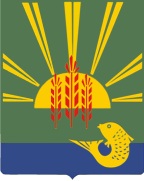 ДокладО ходе реализации и оценке эффективности муниципальных программв Ханкайском муниципальном округе2022 годОсновные результаты реализации муниципальных программ в Ханкайском муниципальном округе за 2022 годСведения о выполнении расходных обязательств Ханкайского округа, связанных с реализацией муниципальных программ за 2022 годОценка эффективности реализации муниципальных программ за 2022 годПриложение 1.Информация о расходовании бюджетных и внебюджетных средств на реализацию  муниципальных программ по Ханкайскому муниципальному округу за 2022 год Приложение 2.  Сведения о достижении значений показателей (индикаторов)  муниципальных  программ за 2022 год1. Основные результаты реализации муниципальных программ в Ханкайском муниципальном округе в 2022 годуВ 2022 году на территории Ханкайского муниципального округа действовали следующие муниципальные программы:«Развитие образования в Ханкайском муниципальном округе»;«Развитие культуры  и туризма в Ханкайском муниципальном округе»;«Охрана окружающей среды Ханкайского муниципального округа»; «Развитие физической культуры и спорта в Ханкайском муниципальном  округе»; «Комплексное развитие сельских территорий Ханкайского муниципального округа»;«Развитие муниципальной службы в Ханкайском муниципальном округе»;«Развитие системы жилищно-коммунальной инфраструктуры в Ханкайском муниципальном округе»; «Доступная среда в Ханкайском муниципальном округе»;«Развитие малого и среднего предпринимательства в Ханкайском муниципальном округе»;«Обеспечение жильем молодых семей Ханкайского муниципального округе»; «Развитие информационного общества на территории Ханкайского муниципального округа»; «Развитие дорожного хозяйства и повышение безопасности дорожного движения в Ханкайском муниципальном округе»;«Профилактика правонарушений, терроризма и экстремизма и противодействие распространению нар котиков на территории Ханкайского муниципального округа»;«Развитие градостроительной и землеустроительной  деятельности на территории Ханкайского муниципального округа»;«Управление муниципальным имуществом в Ханкайском муниципальном округе»;«Поддержка и развитие транспортного обслуживания на территории Ханкайского муниципального округа»;«Укрепление общественного здоровья в Ханкайском муниципальном округе»;«Благоустройство, озеленение и освещение территории Ханкайского муниципального округа»;«Формирование современной городской среды на территории Ханкайского муниципального округа»;«Повышение качества управления бюджетным процессом в Ханкайском муниципальном округе»;«Противодействие коррупции в Ханкайском муниципальном округе»;Муниципальная программа «Развитие образования в Ханкайском муниципальном округе» на 2020-2025 годыОбщий объем финансирования мероприятий Программы за 2022 год составил 631 839,81 тыс. рублей, в том числе за счет средств:краевого бюджета составляет 423 732,35 тыс. рублей;местного бюджета – 208 107,46 тыс. рублейУчебно-воспитательный процесс в районе осуществляют 26 бюджетных образовательных организаций:-общего образования-14; -дополнительного образования – 2 организации;-дошкольного образования – 10 организаций.Образовательные организации реализуют образовательные программы дошкольного, начального общего, основного общего, среднего общего образования, дополнительные общеразвивающие программы спортивной, художественно-эстетической, туристско-краеведческой, декоративно-прикладной, культурологической направленности.Муниципальное автономное учреждение «Центр по организации детского питания» обеспечивает питанием обучающихся общеобразовательных организаций Ханкайского муниципального района.Подпрограмма № 1 «Развитие дошкольного образования в Ханкайском муниципальном округе» 	Сумма финансирования данной подпрограммы в 2022 году составила 141136,08 тыс. руб. (22%.  от общего объема финансирования Программы)	В рамках названной подпрограммы основную долю занимает финансирование мероприятия по выполнению муниципального задания по предоставлению услуги по дошкольному образованию. Предусмотрено в бюджете: 130 212,80 тыс. рублей, профинансировано: 128 652,50 тыс. рублей. (выполнение составило 98,8 %).Дошкольным образовательным организациям доведено муниципальное задание на 2022 год на оказание муниципальной услуги для 713 человек, фактическое число потребителей муниципальной услуги за 2022 г. составило – 705 человек, процент исполнения количественного показателя муниципального задания составляет- 98,8%. Численность детей, посещающих дошкольные учреждения, на конец отчетного периода составила – 702 человека. Дошкольные организации муниципального округа рассчитаны на 822 места. Соответствует проектной мощности наполняемость в дошкольных организациях № 9, № 3, № 23 с. Камень - Рыболов. Средняя наполняемость детей в группах 21, Средняя посещаемость в месяц 1 ребенком – 14,7 дня. В расчете на одного ребенка посещаемость по сравнению с аналогичным периодом прошлого года повысилась на 0,2%. Годовой план посещаемости детей дошкольных учреждений доведен в размере -126317 д/дня, исполнено -124505 д/дня, процент исполнения составил-98,6%. Число получателей услуг на 1 педагогического работника достигнуто в размере -11,5 человек.Стоимость питания в день на 1 ребенка составила – 107,29 руб.Фактические затраты на оказание 1 единицы услуги по реализации основных общеобразовательных программ дошкольного образования за 2022 год сложились в сумме – 182,49 руб., при плане-182,64 руб., процент исполнения- 99,9%.С целью обеспечения доступности дошкольного образования в детских садах за счет средств муниципального бюджета предоставляются социальные гарантии: многодетным семьям в размере - 50% установленного размера родительской платы, детям-инвалидам, детям-сиротам, оставшимся без попечения родителей-100%. Затраты бюджета на выплату указанных льгот за 2022 год составили 2249,03 тыс. рублей.В целях материальной поддержки воспитания и обучения детей, в соответствии со статьей 65 Федерального закона от 29.12.2012 №273-ФЗ «Об образовании в Российской Федерации», родители (законные представители) получают компенсацию части родительской платы за содержание ребенка в муниципальных образовательных организациях, реализующих основную общеобразовательную программу дошкольного образования в размере 20% на первого ребенка, 50% на второго и 70% на третьего ребенка,  за  2022 год произведены выплаты в среднем  за месяц  на 535 чел. в т.ч.:- в размере 20% на первого ребенка 183 чел.;- в размере 50% на второго ребенка –223 чел.;- в размере 70% на третьего ребенка – 129 чел.Всего за 2022 год произведены выплаты на сумму- 2969,75 тыс. руб.Средний размер компенсации части родительской платы в месяц на 1 ребенка за 2022 г. составил –580 рублей 	Кроме того, в рамках данной подпрограммы было произведено финансирование иных мероприятий, не связанных с образовательным процессом:В рамках мероприятия по оснащению муниципальных дошкольных образовательных организаций недвижимым и особо ценным движимым имуществом приобретены малые архитектурные формы для МБДОУ «Детский сад № 6», для МБДОУ «ЦРР - Детский сад № 23», для МБДОУ «ЦРР - Детский сад № 9», МБДОУ «Детский сад № 3» на сумму 6 000,00 тыс. руб., исполнение - 100 %	Мероприятия по профилактике терроризма и экстремизма предусматривали затраты в размере 105,61 тыс.руб., фактические затраты составили 86,78 тыс.руб. Исполнение – 82,17 %. (по фактической потребности).          В рамках мероприятий по обустройству прилегающих территорий муниципальных образовательных учреждений, оказывающих услуги дошкольного образования предусмотрены лимиты – 3 365,36 тыс. руб., финансирование составило – 3 365,36 тыс. руб. Исполнение – 100,00 %          Мероприятия по пожарной безопасности запланировано – 92,75 тыс. руб., освоено – 61,70 тыс. руб. Исполнение – 66,52%.Подпрограмма № 2 «Развитие системы общего образования в Ханкайском муниципальном округе» В общем объеме финансирования программы, доля финансирования подпрограммы «Развитие системы общего образования в Ханкайском муниципальном районе» занимает 69,6%.Сумма средств, предусмотренная на финансирование данной подпрограммы, составила 452 493,57 тыс. руб., профинансировано 439 900,97 тыс. руб., исполнение составило 97,2%.Общеобразовательным организациям доведено муниципальное задание на оказание муниципальной услуги на 2022 год для 2200 учащихся.Численность учащихся общеобразовательных организаций на начало 2021/2022 учебного года составляла - 2153 чел., на 01.09.2022 – 2126 чел., численность учащихся уменьшилась на 77 чел., среднесписочная численность за 2022 г. составила - 2153 чел., процент исполнения количественного показателя доведенного муниципального задания составляет- 97,86%.  Число классов – комплектов дневных школ по состоянию на 01.09.2022 составляет -170 ед., с вечерней школой – 172. Средняя наполняемость в классах -12,4 человека. Отклонение от норматива (14 чел.) составляет 1,6 человека за счет малокомплектных школ. Наполняемость в МБОУ СОШ № 2 с. К-Рыболов – 17,8 чел., МБОУ СОШ № 1 с. К-Рыболов – 21,3 чел., МБОУ СОШ № 3 с. Астраханка -17,9 чел. В связи с заключениями КЭК для 35 человек организовано индивидуальное обучение в школе и обучение на дому.Девять школ округа осуществляют подвоз учащихся - 322 человека.Учебно-воспитательная работа является основным видом образовательной деятельности школ и результативность напрямую зависит от методического мастерства каждого педагогического коллектива. Качество знаний учеников по результатам 2 четверти 2022-2023 учебного года составило – 37,7 %.  В государственной итоговой аттестации в форме ЕГЭ приняло участие 106 выпускников текущего года, 101 выпускник текущего года получили аттестат о среднем общем образовании. Восемь выпускников (МБОУ СОШ № 1 с. К-Рыболов, МБОУ СОШ № 3 с. Астраханка, МБОУ СОШ № 7 Новокачалинск) награждены золотой медалью «За особые успехи в учении».     181 выпускник 9 классов получили аттестат об основном общем образовании. Один выпускник 9 классов получил аттестат особого образца.     Фактические затраты на оказание 1 единицы услуги по реализации основных общеобразовательных программ за 2022 год сложились в сумме -159 тыс. руб., плановое значение на год- 157, 2 тыс. руб., исполнение- 101,2%.	Кроме того, в рамках данной подпрограммы было произведено финансирование иных мероприятий, не связанных с образовательным процессом:- В рамках мероприятия по проведению ремонтных работ общеобразовательных учреждений, на условиях софинансирования в размере 97% предусмотрена субсидия из краевого бюджета на проведение капитального ремонта полов (МБОУ СОШ № 6, МБОУ СОШ № 8, МБОУ СОШ № 13) в сумме – 19048,95 тыс. руб. Из них освоены средства в размере 19048,95 тыс. руб. Исполнение – 100,00%  - В рамках федеральной программы «Модернизация школьных систем образования» и проводимых по ее реализации мероприятий по капитальному ремонту общеобразовательных организаций и их оснащению средствами обучения и воспитания предусмотрены лимиты бюджетного финансирования в сумме 41901,92тыс.руб., из них средства федерального бюджета – 31526,2 тыс. руб., краевого бюджета – 6018,4 тыс. руб., местного бюджета – 4357,32 тыс. руб. Финансирование составило федеральный бюджет – 24451,5 тыс. руб., краевой бюджет – 4667,832 тыс. руб., местный бюджет – 4316,37 тыс. руб. Исполнение – 79,8%. Связано с экономией, сложившейся с проведением аукционов.- Мероприятия по профилактике терроризма и экстремизма – запланировано 170,36 тыс.руб., освоено 139,04 тыс.руб. (по фактической потребности).- Мероприятия по пожарной безопасности запланировано – 875,35 тыс. руб., освоено -874,25 тыс. руб.  	-Обеспечение бесплатным питанием детей, обучающихся в муниципальных общеобразовательных организациях.  Предусмотрено финансирование в сумме 6 443,29 тыс.руб., профинансировано – 6 249,67 тыс. руб., выполнение составило 96,99%. В школах, имеющих помещения для пищеблоков и обеденных залов, услуги по организации бесплатного питания учащихся начальных классов осуществляет муниципальное автономное учреждение «Центр по организации детского питания» Ханкайского муниципального округа Приморского края. В соответствии с Законом Приморского края от 23.11.2018 № 388-КЗ «Об обеспечении бесплатным питанием детей, обучающихся в государственных и муниципальных общеобразовательных организациях Приморского края» бесплатным питанием  обеспечены обучающиеся 1-4 классов, 5-11 классов из многодетных семей, обучающиеся 5-11 классов из семей, имеющих среднедушевой доход ниже величины прожиточного минимума, установленного в Приморском крае, обучающиеся в 5 - 11 классах, находящихся в социально опасном положении, обучающиеся в 5 - 11 классах из числа детей-сирот и детей, оставшихся без попечения родителей, за исключением детей, находящихся на полном государственном обеспечении, два раза в день обеспечиваются питанием обучающиеся с ограниченными возможностями здоровья и дети-инвалиды. Размер стоимости питания установлен в сумме - 85 руб. в день, стоимость двухразового питания - 140 руб.  За 2022 года бесплатное питание было предоставлено 1384 школьникам (среднесписочная численность), израсходовано средств субвенций из краевого бюджета на эти цели – 6249,67тыс.руб., израсходовано средств субвенций из   федерального бюджета – 11513,93 тыс.руб.Подпрограмма № 3 «Развитие системы дополнительного дошкольного образования в Ханкайском муниципальном округе»  В общем объеме финансирования программы, доля финансирования подпрограммы «Развитие дополнительного образования в Ханкайском муниципальном округе»  занимает 4%.Сумма средств, предусмотренная на финансирование данной подпрограммы, составила 25 850,12 тыс. руб., профинансировано 25 475,09 тыс. руб., исполнение составило 98,55%.Организациям дополнительного образования доведено муниципальное задание на 744 человека, из них МБУ ЦДО-380 чел., МБУ ДО ДЮСШ-364 чел., показатель по фактическому числу потребителей муниципальной услуги исполнен на 108,6 % и составляет 808 чел.Фактические затраты на оказание 1 единицы услуги по реализации дополнительных общеобразовательных программ за 2022 год сложились в сумме – 29,6 тыс. руб., при плановых показателях – 32,5 тыс. руб. в год.	Фактическое финансирование мероприятия по предоставлению муниципальной услуги составило 23936,04 тыс. руб.Кроме того, в рамках данной подпрограммы было произведено финансирование иных мероприятий, не связанных с образовательным процессом:- В рамках мероприятия по профилактике терроризма и при плане 22,12 тыс.руб., было профинансировано 17,77 тыс.руб. (по фактической потребности).- В рамках мероприятия по Программно-техническому обслуживанию сети Интернет организаций дополнительного образования при плане 65,16 тыс.руб., профинансировано 62,52 тыс.руб. (по фактической потребности).Отдельные мероприятия"Обеспечение деятельности инфраструктуры образовательных организаций"В рамках программных мероприятий муниципальной программы предусмотрены расходы на содержание МКУ «СОД МОУ ХМО» на 2022 год в сумме – 15 860,73 тыс. руб., исполнение составило – 15 427,76 тыс. руб., что соответствует – 97,3%. Муниципальное казенное учреждение «Служба обеспечения деятельности муниципальных образовательных учреждений Ханкайского муниципального района Приморского края»  оказывает учебно-методическую поддержку  всем участникам образовательного процесса, содействует в выполнении федеральных, региональных и муниципальных программ образования, воспитания, молодежной политики, проводит  мониторинг ведения  образовательного процесса, осуществляет бюджетное планирование, статистический учет, подготовку сметной документации, осуществляет кассовое обслуживание подведомственных учреждений, формирует сводную бюджетную отчетность. Муниципальному автономному учреждению «Центр по организации детского питания» доведено муниципальное задание на 1390 чел., исполнение составило- 1413 чел., количественный показатель муниципального задания выполнен на – 101,65%. Штатная численность работников автономного учреждения за счет бюджетных средств - 4 ед. Штатная численность работников МКУ «СОД МОУ ХМР» - 23,5 ед.Финансирование учреждения утверждено в размере 2283,40 тыс.руб., фактически профинансировано – 2283,36 тыс.руб., исполнение составило 99,9 %."Мероприятия для детей и молодежи"          В целях реализация молодежной политики в Ханкайском муниципальном округе разработан и реализуется комплекс мероприятий для детей и молодежи в рамках муниципальной программы «Развитие образования в Ханкайском муниципальном округе на 2020-2025 гг.».           Для организации мероприятий для детей и молодежи в 2022 году предусмотрены бюджетные средства в размере 125 тыс. руб.          В  плане мероприятий отражены основные направления стратегии государственной молодежной политики в РФ на период до 2025 года (духовно-нравственное и патриотическое воспитание молодежи, формирование у молодежи толерантного сознания, профилактики терроризма и экстремизма в молодежной среде, содействие охране и укреплению здоровья молодежи, формирование здорового образа жизни, профилактика асоциальных явлений в молодежной среде, детского дорожно-транспортного травматизма, поддержка и продвижение инициативной и талантливой молодежи, развитие общественно-политической активности молодежи, поддержка волонтерской деятельности).         Так же организованы и проведены муниципальные мероприятия и акции: конкурсные мероприятия детского и молодежного творчества «Звездопад» (685 учащихся), такие как выставка ДПТ, номинация «Танец», песенный марафон – военно-патриотическая песня, песенный марафон «Всегда прекрасны», театрализованная постановка «Народные традиции»; участие в митинге, посвященному событиям на о. Даманский (110); акции «Свеча памяти» (100); спартакиада «Дартс, шашки, бадминтон» (70); муниципальный этап конкурса «Живая классика» (18); месячник военно-патриотического воспитания (2000 учащихся); в общеобразовательных организациях проведен Гагаринский урок «Космос – это мы» (1329); Акции, посвященные празднованию Дня Победы «Чистый мемориал» (106); «Часовой у знамени Победы» (160); «Факельное шествие» (400); «Бессмертный полк»; участие в митингах, посвященных Дню Победы; международный день защиты детей (665); мероприятия, посвященные Дню России, Дню отца (665); мероприятия, посвященные Дню памяти и скорби – день начала  ВОВ (1900); День знаний (2150); День окончания Второй мировой войны (400); День солидарности в борьбе с терроризмом (570); День здоровья (2000); Месячник по профилактике детского дорожно-транспортного травматизма (1900); Школьный этап ВСОШ; Легкая атлетика, мини футбол, баскетбол, волейбол (275); мероприятия ко Дню отца (300); День неизвестного солдата (800); мероприятия, посвященные Дню Конституции, Дню прав человека (2000); День народного единства (900); проведены Акции «Открытка солдату», «Письмо солдату», «Тепло солдату», «Герои среди нас» (208); Новогодние мероприятия в образовательных организациях (2100). Муниципальная программа «Развитие культуры и туризма в Ханкайском муниципальном округе» на 2020-2025 годыВ Ханкайском муниципальном округе    работает  3  муниципальных  учреждений  культуры: Муниципальное бюджетное учреждение «Централизованная клубная система» (включает в себя 13 клубов), Муниципальное бюджетное учреждение «Библиотечно-музейный центр» (включает в себя 14 библиотек) и Муниципальное бюджетное образовательное учреждение дополнительного образования детей «Ханкайская детская  школа искусств».        В  январе 2022 года   по  всем  учреждениям  культуры в  дни зимних каникул  прошли новогодние  и  рождественские  праздничные  мероприятия, в  которых  приняло участие  около   6500  человек.            Ежегодно в округе проводится  месячник      военно-патриотического воспитания. В  рамках  месячника   прошли  книжные  выставки, уроки  мужества, конкурсные и игровые  программы, тематические  вечера для молодежи и людей старшего поколения.  22 февраля состоялся  районный фестиваль военно-патриотической песни «Мы  чтим сынов отечества в мундирах», в котором приняли  участие  175 человек и  присутствовало в зале 420  человек .          6 марта состоялся  районный  народный  праздник  «Широкая  Масленица» (около 2 тыс. чел.).       В марте  состоялось торжественное мероприятие, посвященное 53-годовщине событий на о. Даманском. На мероприятии присутствовали воины-пограничники, ветераны ВОВ, труженики тыла, вдовы и школьники. Седьмой год работниками Центрального дома культуры была организована акция «Свеча памяти», посвященная 53 годовщине  событий на о.Даманском.      В марте  отмечался Всероссийский  День  работников  культуры.         22 апреля состоялся районный конкурс детского творчества «Веселые нотки», в котором приняли участие дети не только Ханкайского округа, но и Хорольского района.     9 мая во всех селах округа состоялись торжественные мероприятия, посвященные Дню Победы (митинги, праздничные концерты, детские игровые программы). Были проведены акции «Георгиевская ленточка», «Часовой у знамени Победы».     18 мая состоялось мероприятие, посвященное Международному дню музеев.    25 мая состоялось мероприятие, посвященное Всероссийскому Дню библиотек.    1 июня состоялся конкурс рисунков, посвященный Дню защиты детей. В День защиты детей состоялся районный конкурс «Парад колясок».              22 июня состоялся митинг, посвященный Дню памяти и скорби.         Ежегодно в первые выходные июля проходят  праздничные мероприятия, посвященные Дню образования Ханкайского муниципального района. В 2022 году краевой фестиваль сельской культуры «Ханкайские зори» проходил на небольших площадках: в парке и сквере. В селах округа состоялись выездные концерты             2 сентября ежегодно проходят праздничные мероприятия, посвященные окончанию Вов.       2 октября состоялась районная сельскохозяйственная ярмарка «Дары Приханковья».       В октябре состоялись праздничные мероприятия, посвященные Дню пожилого человека и Дню учителя. В библиотеках района были подготовлены выставки, лекции, беседы, посвященные знаменательным датам.       В ноябре состоялся праздничный концерт, посвященный Дню матери.              В декабре состоялись детские новогодние мероприятия.       В течении всего года были отремонтированы и приведены в порядок все памятники и воинские захоронения.      В октябре 2022 года была заасфальтирована площадь Центрального домам культуры с. Камень-Рыболов и установлена сцена. В декабре приобретены новогодние украшения для центральной елки с.Камень-Рыболов.Муниципальная программа «Охрана окружающей среды Ханкайского муниципального округа» на 2020-2025 годыВ целях улучшения экологической обстановки на территории Ханкайского муниципального округа разработана и утверждена муниципальная программа «Охрана окружающей среды Ханкайского муниципального округа» на 2020-2025 годы. В рамках программы разработаны мероприятия, направленные на улучшение экологической обстановки в муниципальном округе, правильного воспитания подросткового населения, бережного отношения к природе и всему окружающему.За период 2022 года проведено 3 экологических субботника, один по посадке деревьев по улице Трактовая (посажено 300 саженцев ясеня и 200 саженцев клена приречного), второй проведен в преддверии дня района – очистка береговой полосы озера Ханка, третий проведен в поддержку Всероссийской экологической акции «Вода России». В проведении акции принимали участие волонтеры Новосибирской  компании «Грин – Вей», учащиеся Ханкайского филиала КГБ ПОУ «Уссурийский Агропромышленный колледж». Всего в акции приняло участие 82 человека.   В июне проведена акция «Чистый берег» озера Ханка за время проведения акции собрано и вывезено более 4 тонн мусора.Содержанием мест под временное размещение твердых коммунальных отходов в 2022 году занимается ООО «Прим Актив».Ликвидировано 15 мест несанкционированного размещения твердых коммунальных отходов.         На обеспечение экологической безопасности и охраны окружающей среды на территории Ханкайского муниципального округа в 2022 году направлено 49,9 тыс. руб., Муниципальная программа «Развитие физической культуры и спорта в Ханкайском муниципальном округе» на 2020-2025 годыВ рамках программы «Развитие физической культуры и спорта в Ханкайском муниципальном районе на 2020-2025 годы» в районе за 2022 год проведено 48 соревнований по различным видам спорта.Большую популярность завоевал хоккей, который с каждым годом приобретает все больше поклонников этой замечательной игры. На протяжении 4-х сезонов хоккейная команда «Ханка» завоевывает право участвовать в полуфинальных и финальных соревнованиях Чемпионата Приморского края.В  зимнем спортивном сезоне 2022 года команда «Ханка» заняла третье место в соревнования по хоккею с шайбой по подгруппе «Запад».В спортивной сезоне 2022 года, команда городошников Ханкайского района приняла участие в Краевых и межмуниципальных соревнований Приморского края.В январе и феврале месяце в районе была проведена зимняя Спартакиада района, в которой приняло участие 8 команд района. В программу Спартакиады входили соревнования по хоккею с мячом, хоккею с шайбой, мини-футболу на снегу, конькобежному спорту.В сентябре 2022 года в с .Камень-Рыболов прошли летние сельские игры Приморского края в которых приняло участие 16 муниципальных образований, общим количеством участников – 385 человек. В летних сельских играх Приморского края Ханкайскими спортсменами завоевано – 3 кубка и 27 медалей.В 2022 году команда юных спортсменов по рукопашному бою приняла участие во Всероссийских соревнованиях. По итогам соревнований юная спортсменка Анастасия Куликова  завоевала право участвовать во Всероссийском финале в городе Анапа, выполнив при этом норматив кандидата в мастера спорта по рукопашному бою. Норматив первого взрослого спортивного разряда выполнил учащийся Камень-Рыболовской средней школы Александр Бакушев.Большое развитие в сезоне 2021 года получил в районе городошный спорт, только за 2022 год подготовлено 2 спортсмена 1-го спортивного разряда. Ежегодно сборные команды района принимают участие в краевых зимних и летних Спартакиадах, соревнованиях по отдельным видам спорта. В 2022 году спортсменами Ханкайского округа завоевано 15 кубков и 95 медалей.Самыми массовыми мероприятиями в Ханкайском муниципальном округе стали соревнования, проводимые в рамках фестиваля Детского спорта, который ежегодно проводится во всех образовательных учреждениях Ханкайского района с апреля по май месяц. Популярность приобретает спорт среди жителей района с ограниченными возможностями. Ежегодно сборная команда спортсменов-инвалидов района принимает участие в краевых Спартакиадах, и проводят свои районные соревнования среди спортсменов с ограниченными возможностями.Спортсменами-инвалидами района завоевано на краевых соревнованиях 16 медалей различного уровня и 5 кубковСоревнования по отдельным видам спорта стали традиционными и проводятся в виде краевых турниров. Так ежегодно на стадионе «Урожай» проходит краевой турнир по мини-футболу памяти участкового инспектора Ханкайского РОВД Н.Е. Рожкова, погибшего при задержании опасного преступника. В 2022 году был проведен 25-й Краевой турнир памяти Н.Е. Рожкова.Команды Хорольского, Пограничного, Михайловского, Октябрьского и Ханкайского ОМВД ежегодно принимают участие в традиционном турнире.Все большую популярность приобретает среди команд образовательных учреждений годовая Спартакиада Ханкайского муниципального округа среди учащихся, которая проводится в течение всего учебного года.С 1 по 30 октября 2022 года в районе прошел смотр-конкурс среди образовательных организаций в рамках Месячника – Здорового образа жизни. В рамках Месячника проведен смотр-конкурс среди спортивных семей «Папа, мама, я – спортивная семья» по оздоровительной ходьбе. По итогам смотра-конкурса были определены призеры соревнований. Первое место в конкурсе спортивных семей заняла команда МБОУ СОШ № 2 с. Астраханка. Второе место заняла команда МБОУ СОШ с. Владимиро-Петровка. Третье место заняла команда МБОУ СОШ № 12 с. Первомайское.     Всего в соревнованиях приняло участие 427 семей с общим количеством участников более 1 200 человек.По итогам 2022 года команды победители и призеры соревнований, Новогодних турниров награждены призами спорткомитета Администрации Ханкайского муниципального округа.В рамках регионального проекта «Спорт-норма жизни» (нацпроект «Демография») в 2022 году закуплено 50 пар палок для скандинавской ходьбы и 50 пар коньков для организации пункта проката зимнего инвентаря.Муниципальная программа «Комплексное развитие сельских территорий Ханкайского муниципального округа» на 2020-2025 годыВ рамках программы «Комплексное развитие сельских территорий Ханкайского муниципального округа» на 2020-2025 годы» в 2022 году финансовая поддержка за счет местного бюджета составила 0,00 руб. Выплат по данной субсидии местным бюджетом в текущем году не проводилось в связи с отсутствием финансирования из краевого бюджета.Администрацией Ханкайского муниципального округа в  2022 году в Министерство сельского хозяйства Приморского края были направлены предварительные списки участников мероприятий – получателей социальных выплат в рамках реализации государственной программы Приморского края «Развитие сельского хозяйства и регулирование рынков сельскохозяйственной продукции, сырья и продовольствия» на 2020-2027 годы, утвержденной постановлением Администрации Приморского края от 27.12.2019 № 933-па.Сводные списки претендентов на участие в программе формирует Министерство сельского хозяйства Приморского края и согласовывает с Министерством сельского хозяйства РФ с учетом приоритетности направлений и датой подачи заявок участниками программы. Муниципальная программа «Развитие муниципальной службы в Ханкайском муниципальном округе» на 2020-2025 годыВ 2022 году в рамках программы были проведены следующие мероприятия: прошли обучение и повышения квалификации 27 специалистов, в том числе 10 человек повысили квалификации, 16 человека приняли участие в семинарах, прошли профессиональную переподготовку 1 человек.Муниципальная программа «Развитие системы жилищно-коммунальной инфраструктуры в Ханкайском муниципальном округе» на 2020 -2025 годыВ рамках программы в 2022 году проведены работы: 1.Ремонт инженерных сетей водоотведения	 с. Владимиро-Петровка (территория СОВ) - 188,665 тыс.руб.2.Ремонт инженерных сетей водоотведения с. Новоселище (участок между ул.Школьная-Пролетарская) -184,349 тыс.руб.3.Ремонт водозаборной скважины № 12531 - 731,999 тыс.руб.4.Ремонт инженерных сетей водоснабжения	с. Камень-Рыболов (участок ул.Некрасова-к котельной №8) - 63,414 тыс.руб.5.Ремонт водозаборной скважины № 7348 с. Первомайское ХМО - 750,000 тыс.руб.6.Ремонт наружных сетей водоснабжения (участок ул. Лузанова с. Астраханка - ул. Садовая с. Камень-Рыболов) - 4 350, 506 тыс.руб.7.Ремонт дворовых сетей водоотведения МКД 48-50 ул. Трактовая, с. Камень-Рыболов - 476, 140 тыс.руб.8.Ремонт инженерных сетей водоснабжения с. Троицкое (участок ул. Совет-ская - ул. Пушкина) - 1 126, 596 тыс.руб.9.Ремонт инженерных сетей водоснабжения с. Владимиро-Петровка (участок ул. Ленина)	- 1 872, 905 тыс.руб.10.Ремонт инженерных сетей водоотведения с. Камень-Рыболов (участок ул. Садовая) - 740, 724 тыс.руб.11.Ремонтно-восстановительные работы объектов группового водозабора (бурение скважины №12532) - 2 869, 525 тыс.руб.12.Выполнение строительно-монтажных работ на групповом водозаборе с. Камень-Рыболов - с. Астраханка (ремонт скважины №12532)- 2 415, 972 тыс.руб.13.Ремонт инженерных сетей водоснабжения с. Новоселище (участок ул. Ор-ловская) - 130, 164 тыс.руб.14.Ремонт инженерных сетей водоснабжения с. Камень-Рыболов (участок ул. Трактовая) - 286, 814 тыс.руб.15.Ремонт инженерных сетей водоснабжения с. Камень-Рыболов (участок пе-ресечение ул. Трактовая - ул. Некрасова)- 621, 562 тыс. руб.16.Ремонт водозаборной скважины № 7348 с. Первомайское ХМО- 1 171, 483тыс. руб.17.Ремонт инженерных сетей водоснабжения с. Астраханка, ул. Березюка -  1 119 ,401тыс.руб.18. Ремонт инженерных сетей водоснабжения с. Камень-Рыболов (участок НС 3-го подъема) - 673, 863тыс.руб.19. Ремонт инженерных сетей водоснабжения с. Камень-Рыболов ул. 50 лет ВЛКСМ - 377, 176тыс.руб.20.Ремонт инженерных сетей холодного водоснабжения с.Камень-Рыболов ул. Димитрова – 868,560 тыс.руб.;21.Ремонт инженерных сетей водоснабжения с.Троицкое (подключение к МКД) – 549,089 тыс.руб.;22.Ремонт дворовых сетей канализации МКД № 44 с.Камень- Рыболов ул. Трактовая – 82,350 тыс.руб.;Завершены работы по объекту капитального строительства «Строительство второй очереди водовода (с.Камень-Рыболов – с.Астраханка). Общая сумма финансирования водовода за 2022 год составила 22 407,180 тыс.руб. Объект введен в эксплуатацию в декабре 2022 года.Выполнены работы по содержанию мест временного хранения ТБО на общую сумму 440,0 тыс.руб.В рамках содержания мест захоронения и оказания ритуальных услуг за счет средств местного бюджета произведено захоронение 9 безродных и проведены работы по благоустройству кладбищ в селах муниципального округа.Муниципальная программа «Доступная среда в Ханкайском муниципальном округе» на 2020-2025 годыВ рамках программы в 2022 году проведены работы по приспособлению входных групп, а именно выполнены работы по ремонту пандуса муниципального бюджетного учреждения «Центральная клубная система» Ханкайского муниципального округа клуба в с.Платоно-Александровское, расположенного по адресу: Приморский край, Ханкайский район, с. Платоно-Александровское, ул. Ленина, д.2, для обеспечения доступности для инвалидов и других маломобильных групп населения. Муниципальная программа «Развитие малого и среднего предпринимательства в Ханкайском муниципальном округе» на 2020-2025 годыВ рамках программы «Развитие малого и среднего предпринимательства в Ханкайском муниципальном округе» на 2020-2025 годы в 2022 году:- при содействии в реализации проектов субъектов МСП получили льготный кредит 5 сельскохозяйственных предприятия:- прирост оборота субъектов МСП 3 %; - из перечня муниципального имущества, Ханкайского муниципального округа, свободного от прав третьих лиц, оказана имущественная поддержка субъектам малого и среднего предпринимательства, физическим лицам, не являющимся индивидуальными предпринимателями и применяющими специальный налоговый режим «Налог на профессиональный доход»: 1) 5 субъектам МСП:- заключен договор аренды муниципального имущества от 19.01.2022 № 8 с ИП Петлеванный Игорь Иванович на нежилое помещение № 12, общей площадью 10,7 кв.м, расположенное по адресу: с.Камень-Рыболов, ул.Кирова, 2А;- заключен договор аренды муниципального имущества от 29.04.2022 № 11 с ИП Ружанский Анатолий Васильевич на использование транспортного средства - Автогрейдер, марка – ГС-14.02, год выпуска ТС – 2015;- заключен договор аренды земельного участка от 01.09.2022 № 97 с ИП Коломейцев Евгений Владимирович на земельный участок с кадастровым номером 25:19:020401:713, общей площадью 40000 кв. м, вид разрешенного использования: хранение и переработка сельскохозяйственной продукции, Местоположение установлено относительно ориентира, расположенного за пределами участка. Ориентир жилой дом: участок находится примерно в 795 по направлению на северо-запад. Почтовый адрес ориентира: Приморский край, Ханкайский район, с.Комиссарово, ул.Колхозная, д.10;- заключен договор аренды № 3 от 01.01.2022 с ИП Козицкий Анатолий Михайлович на нежилые помещения № 83-84, 86, общей площадью 17,1 кв.м, расположенное по адресу: с.Камень-Рыболов, ул.Кирова, 10; (договор с МБУ ЦКС)- заключен договор аренды № 5 от 01.01.2022 с ИП Цой Эдуард Евгеньевич на нежилое помещение № 65, общей площадью 17,6 кв.м, расположенное по адресу: с.Камень-Рыболов, ул.Кирова, 10 (договор с МБУ ЦКС)2) 4 самозанятым гражданам:- заключен договор аренды нежилого помещения № 20 от 01.08.2022 с самозанятой Загайновой Надеждой Алексеевной на нежилые помещения №№41,42, общей площадью 19 кв.м, расположенные по адресу: с.Камень-Рыболов, ул.Кирова, 10; (договор с МБУ ЦКС)- заключен договор аренды нежилого помещения № 10 от 01.03.2022 с самозанятой Балобановой Екатериной Викторовной на нежилое помещение №71, общей площадью 14,8 кв.м, расположенные по адресу: с.Камень-Рыболов, ул.Кирова, 10; (договор с МБУ ЦКС)- заключен договор аренды № 15 от 27.10.2022 с Товмасян Саркис Квентиновичем на нежилые помещения № 3,4, общей площадью 21,8 кв.м., расположенные по адресу: с.Камень-Рыболов, ул.Кирова, 2А;- заключен договор аренды № 14 от 24.10.2022 с Яковец Еленой Сергеевной на нежилые помещения общей площадью 43,8 кв.м., расположенные по адресу: с.Ильинка, ул.Столетия, 9.В 2022 году Перечень дополнен 3 объектами, определено 27 объектов (2019-9; 2020-15; 2021-24).Сведения об оказании имущественной поддержки вносятся в единый реестр субъектов малого и среднего предпринимательства.Оказана информационная поддержка:1) Размещается информация по организации и проведению аукционов по продаже и предоставлению в аренду объектов муниципального имущества Ханкайского муниципальноо округа http://hankayski.ru/msu/administratsiya-hankajskogo-munitsipalnogo-rajona/otdel-imuschestvennyih-otnoshenij/imuschestvennyie-torgi/; http://hankayski.ru/msu/administratsiya-hankajskogo-munitsipalnogo-rajona/otdel-imuschestvennyih-otnoshenij/propertyrent/ . 2) Актуализируется Перечень муниципального имущества, Ханкайского муниципального округа, свободного от прав третьих лиц: http://hankayski.ru/business/imuschestvennaya-podderzhka-subektov-msp/imuschestvo-dlya-biznesa/perechen-imuschestva-dlya-msp/. 3) Утвержден Пошаговый план по получению в аренду имущества, включённого в перечень муниципального имущества, предназначенного для оказания имущественной поддержки субъектам малого и среднего предпринимательства, физическим лицам, не являющимся индивидуальными предпринимателями и применяющими специальный налоговый режим «Налог на профессиональный доход» и организациям, образующим инфраструктуру поддержки субъектов малого и среднего предпринимательства. Ознакомиться с пошаговым планом можно на сайте органов местного самоуправления Ханкайского муниципального округа http://hankayski.ru/business/imuschestvennaya-podderzhka-subektov-msp/normativnyie-pravovyie-aktyi/poryadki-formirovaniya-i-vedeniya-perechnej-predostavleniya-imuschestva-iz-perechnej/Планируемая финансовая поддержка за счет бюджета округа в 2023 году – 100 тыс. руб.;Информирование - необходимое для развития субъектов малого и среднего предпринимательства осуществляется посредством Интернета о мерах поддержки, обучающих семинарах и т.п.: http://hankayski.ru/business/businessuseful/ официальный сайт Ханкайского муниципального округа http://hankayski.ru/;В контакте — https://vk.com/public168244042 Одноклассники — https://ok.ru/group/54292390543434Телеграм – t.me/hankayski;Группа для предпринимателей WhatsApp.Газета «Приморские зори»Для формирования положительного образа предпринимателя, популяризации предпринимательства в 2022 году в целях, повышения интереса детей к этой деятельности проведен конкурс сочинений «Как я вижу мир бизнеса» (постановление Администрации ХМО от 02.03.2022 №434-па «Об утверждении Порядка проведения конкурса сочинений «Как я вижу мир бизнеса» на территории Ханкайского муниципального округа»);Школьники посетили местный агропромышленный комплекс «Альянс»:https://primzori.ru/?list=2&p=21880;Восьмиклассники побывали в пиццерии «Пицца Паб»;Школа лидерства для ханкайской молодежи:https://primzori.ru/index.php?list=2&p=21933 .В 2022 году предусмотрены меры поддержки МСП:1) Утвержден Порядок предоставления грантов в форме субсидий из бюджета Ханкайского муниципального округа субъектам малого и среднего предпринимательства, включенным в реестр социальных предпринимателей, на финансовое обеспечение расходов, связанных с реализацией проекта в сфере социального предпринимательства постановлением Администрации Ханкайского муниципального округа от 21.11.2022 № 1705-паОказана финансовая поддержка социальному предпринимателю ИП Груздеву В.Г.  в виде гранта в форме субсидий из бюджета Ханкайского муниципального округа, на финансовое обеспечение расходов, связанных с реализацией проекта в сфере социального предпринимательства в размере 100 (ста) тысяч рублей.2) Определены свободные места в схеме размещения нестационарных торговых объектов на территории Ханкайского муниципального округа, которые могут быть использованы для реализации продукции, произведенной КФХ и сельскохозяйственными потребительскими кооперативами, ИП, для оказания услуг общественного питания, утвержденные постановлением Администрации Ханкайского муниципального округа от 21.07.2021 № 951-па3) Организовано 9 ярмарочных площадок для стимулирования предпринимательской активности и самозанятости граждан, а также расширения сбыта продукции местных товаропроизводителей, постановлением Администрации Ханкайского муниципального округа от 19.01.2021 № 29-па «Об утверждении реестра ярмарочных площадок, расположенных на территории Ханкайского муниципального округа».Количество индивидуальных предпринимателей и «самозанятых» граждан за период с 2020 по 2022 годы:- 2020 год – 436 зарегистрированных граждан;- 2021 год – 611 зарегистрированных граждан;- 2022 год - 804 зарегистрированных граждан.- увеличение индивидуальных предпринимателей на 3,7% (2021 год - 323 ИП), число зарегистрированных «самозанятых» граждан увеличилось на 60 % (в 2021 году-288 чел.), число малых предприятий увеличилось на 1,3 % (2021 год-76 МП)Муниципальная программа «Обеспечение жильем молодых семей Ханкайского муниципального округа» на 2020 - 2025 годыВ рамках программы, 26.01.2022 г. между Департаментом по делам молодежи Приморского края и Администрацией Ханкайского муниципального округа заключено соглашение о предоставлении в 2022 году субсидии из краевого бюджета бюджету округа на софинансирование расходных обязательств муниципального образования на предоставление социальных выплат молодым семьям на приобретение (строительство) жилья в рамках программы «Обеспечение жильем молодых семей». Запланировано к выдаче  и выдано два свидетельства о праве на получение социальной выплаты. Общий размер социальной выплаты в 2022 году, предоставляемой молодым семьям на приобретение (строительство) жилья, составило 1276.8 тыс.руб. Субсидия освоена в полном объеме. Таким образом, Обязательства, предусмотренные Соглашением на 2022 год, исполнены.Муниципальная программа «Развитие информационного общества в Ханкайском муниципальном округе» на 2020-2025 годыВ 2022 году в рамках программы были проведены следующие мероприятия:приобретение прав на использование программных продуктов по формированию и транспортировке отчетности; выполнение требований по защите конфиденциальной информации, обрабатываемой в Администрации муниципального округа в сети «Интернет»; обеспечение доступности к НПД и обновление информационных баз «Консультант плюс», «Бюджет Смарт», «Свод Смарт» «1С»,  продление лицензии на программный продукт «Администратор-Д»; обеспечение информационной открытости деятельности Администрации Ханкайского муниципального округа в сети «Интернет» путем размещения информации на официальном сайте ОМСУ; информационное освещение деятельности органов местного самоуправления.Муниципальная программа «Развитие дорожного хозяйства и повышение безопасности дорожного движения в Ханкайском муниципальном округе» на 2020 -2025 годыВ рамках муниципальных контрактов на выполнение работ по ремонту и содержанию дорог общего пользования местного значения, израсходовано денежных средств в 2022 году: 20 669,394 тыс. руб., в т.ч.:1. Проведены работы по содержанию автомобильных дорог общего пользования местного значения на сумму: 8 964,672 тыс. руб.2. Проведены работы по ремонту автомобильных дорог общего пользования местного значения, расположенных по улицам: Лесная, Новая, Озерная, Олейникова с. Новониколаевка; Гагарина, Горького, Комсомольская, Ленина, Молодежная, Первомайская, Пушкина, Советская с. Владимиро-Петровка Ханкайского района, протяжённостью 9,046 км на общую сумму: 11 704,722 тыс. руб., из средств местного бюджета.Муниципальная программа «Профилактика правонарушений, терроризма и экстремизма и противодействие распространению наркотиков на территории Ханкайского муниципального округа» на 2020 -2025 годы В целях исполнения Указа Президента РФ от 07 мая 2012 года № 602 «Об обеспечении межнационального согласия» и Указа Президента РФ от 19 декабря 2012 года № 1666 «О Стратегии государственной национальной политики Российской Федерации на период до 2025 года» реализовывался комплекс мер, направленных на предупреждение межнациональных конфликтов, осуществлялся мониторинг состояния межнациональных и межконфессиональных отношений. Продолжена работа по недопущению проявлений национального и религиозного экстремизма.В соответствии с планом мероприятий по гармонизации межнациональных отношений и профилактике национального экстремизма в Ханкайском округе в 2022 году проведено 29 мероприятий тематической направленности с общим охватом более 4.5 тысяч человек.В 2022 году опубликованы 16 печатных материалов в газете «Приморские зори», а также 42 публикации в электронных средствах массовой информации.В рамках муниципальной программы в 2022 году проведен комплекс мероприятий по уничтожению наркотикосодержащих растений и проведение мероприятий профилактического характера. Бюджетные средства, выделенные на финансирование муниципальной программы освоены в полном объеме согласно потребности, из предусмотренных 45 тыс. руб., израсходовано 44,8 тыс. руб. Приобретены 2 фотоловушки и квадракоптер.Муниципальная программа «Развитие градостроительной и землеустроительной деятельности на территории Ханкайского муниципального округа» на 2020-2025 годыВ рамках программы в 2022 году проведены кадастровые работы земельных участков:- на кадастровый учет поставили 1 земельный участок под объектом культурного наследия Место расстрела партизан белогвардейцам в годы гражданской войны;- 27 земельных участка под площадками ТКО в Ханкайском муниципальном округе;- 8 земельных участка сформированы под муниципальным имуществом (здание котельной в с.Первомайское, СДК в с.Алексеевка, СДК в с. Новоселище, КТП в с.Камень-Рыболов, сквер Здоровья в с. Камень-Рыболов, сквер в с. Камень-Рыболов по ул. Октябрьская, видовая площадка в с. Камень-Рыболов, общественный туалет в с.Камень-Рыболов).Для улучшения качества работы по осуществлению электронного взаимодействия с Росреестром и Кадастровой палатой Администрация Ханкайского муниципального округа приобрела программный продукт на 4 рабочих места ТехноКад-Муниципалитет.Для осуществления градостроительной деятельности в части проверок и составления смет приобретены индексы и обновленная база программного продукта на 2 рабочих места «Гранд-Смета».Муниципальная программа «Управление муниципальным имуществом в Ханкайском муниципальном округе» на 2020-2025 годыВ рамках программы в 2022 году проведены работы по инвентаризации и постановке на государственный кадастровый учет 2  (двух) бесхозных памятников и воинских захоронений.Разработан акт технического обследования на муниципальный объект недвижимости – очистные сооружения, расположенные по адресу: с.Троицкое, ул.Заозерная, 1а, для дальнейшего принятия решения о его списании.Проведены работы по постановке на государственный кадастровый учет 8 (восьми) муниципальных объектов недвижимости.Проведен ремонт муниципальных нежилых помещений, расположенных по адресу: с.Камень-Рыболов, ул.Кирова, 2а, используемых на основании договора безвозмездного пользования Обществом инвалидов.По предписанию ОМВД по Ханкайскому округу выполнена заделка окон в муниципальном нежилом здании общежития, расположенном по адресу: с.Камень-Рыболов, ул.Трактовая, 117В.Выполнен частичный ремонт нежилых помещений, составляющих казну Ханкайского муниципального округа, сдаваемых в аренду, по адресам: с.Камень-Рыболов, ул.Кирова, 2А, помещ. № 26-27, с.Ильинка, ул.Столетия, 9, помещ. № 1-5.Проведены работы по ремонту объекта культурного наследия, находящегося в муниципальной казне Ханкайского муниципального округа, «Братская могила героев, павших в 1945 году» (с.Камень-Рыболов, ул.Кирова, 5А)Оформлено выморочное жилое помещение в муниципальную собственность для дальнейшего предоставления гражданам, состоящим на учете как нуждающиеся в жилом помещении.В рамках содержания муниципального жилого фонда в 2022 году производилась оплата взносов в Фонд капитального ремонта Приморского края.Оплачивались услуги по техническому обслуживанию инженерных коммуникаций и устранению аварийных ситуаций в многоквартирных домах, расположенных по адресу: Приморский край, Ханкайский район, с. Троицкое, ДОС №205, 204, 179.Выполнен ремонт кровель на трех муниципальных жилых помещениях по следующим адресам: - с.Кировка, ул.Ленина, д.6 кв.2, - с.Октябрьское, ул.Луговая, д.8 кв.2, - с.Октябрьское, ул.Луговая д.6 кв.1.В 2022 году услуги по начислению платы за наем жилых помещений по договорам социального найма и формированию квитанций для граждан оказывал ООО «РИЦ Партнер». Доставку квитанций за наем осуществляет Почта России.Муниципальная программа «Поддержка и развитие транспортного обслуживания населения на территории Ханкайского муниципального округа» на 2022-2026 годыВ связи с отсутствием перевозчика, осуществляющего регулярных перевозок пассажиров по муниципальным маршрутам по регулируемым тарифам на территории Ханкайского муниципального округа, средства на возмещение недополученных доходов не запланированы.В 2022 году в рамках программы были проведены следующие мероприятия: - количество перевезенных пассажиров по муниципальным маршрутам регулярных перевозок – 90,6 тыс.чел.;- количество утвержденных муниципальных маршрутов на территории Ханкайскрого муниципального округа – 11.Муниципальная программа «Укрепление общественного здоровья в Ханкайском муниципальном округе» на 2020-2025 годыВсего по программе «Укрепление общественного здоровья» в 2022 году запланировано 50,0 тыс.рублей.  Все средства израсходованы на изготовление памятных Сертификатов для участников Всероссийской акции «10 тысяч шагов к жизни»В соревнованиия Всероссийского этапа «10 000 шагов к жизни» приняло участие в с. Камень-Рыболов 1225 человек.Муниципальная программа "Благоустройство, озеленение и освещение территории Ханкайского муниципального округа" на 2021-2025 годыВ рамках программы в 2022 году проведены: работы по бесперебойной подаче электроэнергии наружного уличного освещения в с. Камень-Рыболов, с. Астраханка; ремонт (реконструкция) уличного освещения с. К-Рыболов, ул. Гор.1 протяженностью 800 м.;проводился систематический уход за существующими насаждениями: вырезка поросли, уборка аварийных и старых деревьев 120 (сто двадцать) штук по ул. Трактовая, ул. Решетникова, Парк отдыха ул.50 лет ВЛКСМ с. Камень-Рыболов, а также работы (окос зеленых зон) по содержанию территорий общего пользования, подведомственных территориальному отделу, не переданных в аренду или собственность;на общественной территории «Тополиная Аллея» высажены 300 корней ясеня, 350 речного клена;на общественной территории ул.Кирова с. Камень-Рыболов высажены 30 саженцев ели;разбивка, прополка и озеленение клумб (высажено 3125 (три тысячи сто двадцать пять) саженцев цветущих растений);  проводился комплекс мероприятий по благоустройству территории муниципального округа:обустройство асфальтобетонного покрытия на стоянке возле ЦРБ;ремонт тротуара ул. Трактовая с. Камень-Рыболов;ремонт тротуара 50 лет ВЛКСМ с.Камень-Рыболов;благоустройство территории ул.Кирова с. Камень-Рыболов (площадь РДК);приобрели информационные стационарные уличные двухсторонние стенды (на благоустроенные территории в рамках регионального проекта 1000 ДВ с 2019-2022 гг); благоустройство и установку уличной сцены Кирова,10 с. Камень-Рыболов (площадь РДК);благоустройство Новогоднего городка на площади РДК.Проведены работы: по ремонту ограждения Видовой площадки, ул. Кирова с.Камень-Рыболов;по планировке хоккейной коробке ул. Гор -1 с.Камень-Рыболов;Приобретены и установлены лавочки (2 ш.) и урны (6 шт.) по ул. Трактовая с.Камень-Рыболов;Приобретены: газонокосилки (5 шт.);материалы, инвентарь для благоустройства и текущего содержания подведомственных территорий.В рамках проекта инициативного бюджетирования по направлению "Твой проект":Приобретен, установлен и проведены работы по обустройству общественного туалета;Проведено обустройство асфальтобетонного покрытия на стоянке возле ЦРБ (ул. Решетникова).Муниципальная программа «Формирование современной городской среды на территории Ханкайского муниципального округа» на 2021-2027 годыВ рамках подпрограммы № 1 «Формирование современной городской среды на территории Ханкайского муниципального округа» на 2021-2027 годы» в 2022 году проведены: благоустройство общественной территории «Сквер (село Камень-Рыболов, адрес (описание местоположения): установлено относительно ориентира, расположенного за пределами участка. Ориентир нежилое здание. Участок находится примерно в 39 м от ориентира по направлению на северо-запад. Почтовый адрес ориентира: Приморский край, Ханкайский район, село Камень-Рыболов улица Октябрьская дом 6. Категория земель - земли населенных пунктов, разрешенное использование - Элементы благоустройства. Площадь1817 кв.м.).Проведены следующие виды работ:Устройство тротуара, декоративных дорожек, укладка бордюрного камня, устройство покрытия из брусчатки, устройство автостоянки, устройство круглой клумбы Д-7243мм, высотой 500мм, толщиной 150мм, устройство освещения, установка МАФ (скамейки разного типа, урны, вазоны);изготовление МАФ.В рамках подпрограммы № 2 «Благоустройство территорий Ханкайского муниципального округа» на 2021 – 2027 годы проведены:Благоустройство дворовых территорий дворовые территории по адресам:с. Камень-Рыболов ул. Трактовая, д.42, с. Камень-Рыболов ул. Трактовая, д.44, с. Камень-Рыболов ул. Трактовая, д.46, с. Камень-Рыболов ул. Трактовая, д.48, с. Камень-Рыболов ул. Трактовая, д.50, с. Камень-Рыболов ул. Трактовая, д.26.Проведены следующие виды работ: асфальтирование территории (ремонт дворовых проездов), установка скамеек и урн для мусора.Муниципальная программа «Повышение качества управления бюджетным процессом в Ханкайском муниципальном округе на 2021-2025 годы»В рамках программы «Повышение качества управления бюджетным процессом в Ханкайском муниципальном округе» в 2022 году:- соблюдены порядок и сроки разработки проекта бюджета Ханкайского муниципального округа, установленных бюджетным законодательством, и НПА Администрации Ханкайского муниципального округа;- соблюдены расчеты нормативных затрат на оказание муниципальных услуг во всех сферах деятельности муниципальных учреждений;- решение о бюджете размещено на официальном сайте органом местного самоуправления Ханкайского муниципального округа: http://hankayski.ru/;- соблюдены нормативы расходов на содержание органов местного самоуправления и составили 18,9% при плане 26,35%;- бюджетная отчетность предоставляется своевременно;- отношение размера дефицита бюджета к годовому объему доходов бюджета без учета утвержденного объема безвозмездных поступлений из бюджета вышестоящих уровней составляет 0,2%, что соответствует нормативу (10%);- ежеквартально проводятся заседания комиссий по оценке эффективности деятельности МУП ЖКХ, всего проведено 4 заседания;- сохранено соотношение к среднемесячному доходу от трудовой деятельности оплаты труда отдельных категорий работников бюджетной сферы в соответствии с указами Президента Российской Федерации от 07.05.2012 №597; от 01.06.2012 №761 и составило: педагогические работники дошкольных образовательных учреждений 50235,02 тыс. рублей, при плане 49130,80 тыс. рублей, педагогические работники образовательных организаций общего образования 56138,49 тыс. рублей, при плане 50999,00 тыс. рублей, педагогические работники дополнительного образования 50849,35 тыс. рублей, при плане 50999,00 тыс. рублей, работники культуры 50711,60 тыс. рублей, при плане 50999,00тыс. рублей;- просроченная кредиторская задолженность по заработной плате и начислениям на выплаты по оплате труда муниципальных казенных учреждений и органов местного самоуправления отсутствует;- доля расходов в рамках муниципальных программ к общему объему расходов бюджета в 2022 году составила 87%;- проводится популяризация патентной системы налогообложения среди предпринимателей, за пол года выдано 124 патента.2. Сведения о выполнении расходных обязательств Ханкайского округа, связанных с реализацией муниципальных программ за 2022 годБюджет Ханкайского муниципального округа носит программный характер, так как 87% расходов бюджета сформировано в рамках муниципальных программ. Финансовое обеспечение муниципальных программ за 2022 год сложилось в сумме 887434,7 тыс. руб., в том числе по программам:Информация о расходовании бюджетных и внебюджетных средств на реализацию  муниципальных  программ за 2022 год представлена в приложении №1.Муниципальная программа «Противодействие коррупции в Ханкайском муниципальном округе» на 2022-2025 годыОтчет о выполнении мероприятий, направленных на противодействие коррупции в Ханкайском муниципальном округе представлен в приложении № 33. Оценка эффективности реализации муниципальных программ за 2022 годОценка эффективности  муниципальной программы подготовлена в соответствии с методикой оценки эффективности реализации муниципальной программы и оценивалась как степень достижения запланированных результатов (сопоставление плановых и фактических значений показателей и индикаторов) при условии соблюдения обоснованного объема расходов (коэффициента фактического финансирования).Реализация программ оценена как эффективная при достижении  70 % и более средним уровнем выполнения индикаторов, установленных в программах и освоении более 90 процентов финансовых средств.При достижении запланированных показателей менее чем 70 процентов и менее 90 процентов освоения финансовых средств - неэффективно.Сведения о достижении значений показателей (индикаторов) муниципальных программ представлены в приложении № 2.По всем муниципальным программам за 2022 год освоение средств составило более 90%.Все муниципальные программы программ имеют положительную динамику (эффективность свыше 70%):«Развитие образования в Ханкайском муниципальном округе» - 92,9%;«Развитие культуры  и туризма в Ханкайском муниципальном округе» -90,6 %;«Охрана окружающей среды Ханкайского муниципального округа» - 100%; «Развитие физической культуры и спорта в Ханкайском муниципальном  округе» - 129,7%;«Комплексное развитие сельских территорий Ханкайского муниципального округа» - 100%; «Развитие муниципальной службы в Ханкайском муниципальном округе» - 157,1%;«Развитие системы жилищно-коммунальной инфраструктуры в Ханкайском муниципальном округе» - 100%; «Доступная среда в Ханкайском муниципальном округе» - 100%;«Развитие малого и среднего предпринимательства в Ханкайском муниципальном округе» - 109,6%;  «Обеспечение жильем молодых семей Ханкайского муниципального округа» - 100%; «Развитие информационного общества на территории Ханкайского муниципального округа» - 155%; «Развитие дорожного хозяйства и повышение безопасности дорожного движения в Ханкайском муниципальном округе» - 100%; «Профилактика правонарушений, терроризма и экстремизма и противодействие распространению наркотиков на территории Ханкайского муниципального округа» - 103,4%; «Развитие градостроительной и землеустроительной  деятельности на территории Ханкайского муниципального округа» - 80% (невыполнение показателя связано с введением переходного периода до 2025 г. по внесению данных в ЕГРН);«Управление муниципальным имуществом в Ханкайском муниципальном округе» - 199,7%;«Поддержка и развитие транспортного обслуживания населения на территории Ханкайского муниципального округа» - 108,5%; «Укрепление общественного здоровья в Ханкайском муниципальном округе» - 100%; «Благоустройство, озеленение и освещение территории Ханкайского муниципального округа» - 100%;«Формирование современной городской среды на территории Ханкайского муниципального округа» - 105,2%;«Повышение качества управления бюджетным процессом в Ханкайском муниципальном округе на 2021 год -2025 годы» - 10 баллов  (при достижении показателя индикатора от 7 до 10 балов – Программа достаточно эффективна);	      «Противодействие коррупции в Ханкайском муниципальном округе» -104,8 %.По результатам оценки эффективности реализации муниципальных программы ответственными исполнителями принято решение  о целесообразности сохранения и продолжения реализации муниципальных программ.Приложение №1Приложение № 2 СВЕДЕНИЯо достижении значений показателей  (индикаторов) муниципальных программ  Ханкайского муниципального округа   за 2022 год Приложение №3Отчето реализации мероприятий, направленных на противодействие коррупции в Ханкайском муниципальном округе за 2022 годНаименование программыСумма(тыс. руб.)«Развитие образования в Ханкайском муниципальном округе» на 2020-2025 годы631839,8«Развитие культуры и туризма в Ханкайском муниципальном округе» на 2020-2025 годы57530,2«Охрана окружающей среды Ханкайского муниципального округа» на 2020-2025 годы470,0«Развитие физической культуры и спорта в Ханкайском муниципальном округе»  на 2020-2025 годы12028,4«Развитие дорожного хозяйства и повышение безопасности дорожного движения в Ханкайском муниципальном округе» на 2020-2025 годы20668,2«Реализация муниципальной службы в Ханкайском муниципальном округе» на 2020-2025 годы21700,6«Развитие системы жилищно-коммунальной инфраструктуры в Ханкайском муниципальном округе» на 2020-2025 годы74354,0«Развитие информационного общества на территории Ханкайского муниципального округе» на 2020 - 2025 годы5979,1«Доступная среда в Ханкайском муниципальном округе» на 2020 -2025 годы50,0«Профилактика правонарушений, терроризма и экстремизма и противодействие распространению наркотиков на территории Ханкайского муниципального  округе» на 2020- 2025годы84,9«Развитие градостроительной и землеустроительной деятельности на территории Ханкайского муниципального округе» на 2020-2025 годы3681,2«Управление муниципальным имуществом в Ханкайском муниципальном округе» на 2020-2025годы9708,0«Благоустройство, озеленение и освещение территории муниципального округа» на 2021 -2025 годы32869,2«Формирование современной городской среды на  территории Ханкайского муниципального округа» на 2021-2027 годы14994,3«Укрепление общественного здоровья в Ханкайском муниципальном округе» на 2020-2025 годы50,0«Комплексное развитие сельских территорий Ханкайского муниципального  округа» на 2020-2025 годы0«Обеспечение жильем молодых семей Ханкайского муниципального округа» на 2020-2025 годы1276,8«Развитие малого и среднего предпринимательства в Ханкайском муниципальном округе» на 2020-2025 годы100,0«Поддержка и развитие транспортного обслуживания на территории Ханкайского муниципального округа» на 2022-2026 годы0«Противодействие коррупции в Ханкайском муниципальном округе» на 2020-2025 годы50,0ИТОГО887 434,7И.о.Главы Ханкайскогомуниципального округа -главы Администрациимуниципального округа А.А. ВасильевИНФОРМАЦИЯ о расходовании бюджетных и внебюджетных средств на реализацию муниципальных программ Ханкайского муниципального округа  
за 2022 годИНФОРМАЦИЯ о расходовании бюджетных и внебюджетных средств на реализацию муниципальных программ Ханкайского муниципального округа  
за 2022 годИНФОРМАЦИЯ о расходовании бюджетных и внебюджетных средств на реализацию муниципальных программ Ханкайского муниципального округа  
за 2022 годИНФОРМАЦИЯ о расходовании бюджетных и внебюджетных средств на реализацию муниципальных программ Ханкайского муниципального округа  
за 2022 годИНФОРМАЦИЯ о расходовании бюджетных и внебюджетных средств на реализацию муниципальных программ Ханкайского муниципального округа  
за 2022 годИНФОРМАЦИЯ о расходовании бюджетных и внебюджетных средств на реализацию муниципальных программ Ханкайского муниципального округа  
за 2022 годИНФОРМАЦИЯ о расходовании бюджетных и внебюджетных средств на реализацию муниципальных программ Ханкайского муниципального округа  
за 2022 годИНФОРМАЦИЯ о расходовании бюджетных и внебюджетных средств на реализацию муниципальных программ Ханкайского муниципального округа  
за 2022 годИНФОРМАЦИЯ о расходовании бюджетных и внебюджетных средств на реализацию муниципальных программ Ханкайского муниципального округа  
за 2022 годИНФОРМАЦИЯ о расходовании бюджетных и внебюджетных средств на реализацию муниципальных программ Ханкайского муниципального округа  
за 2022 год№ п/пНаименование муниципальной программы, подпрограммы, отдельного мероприятияИсточники ресурсного обеспечения20222022Наименование муниципальной программы, подпрограммы, отдельного мероприятияИсточники ресурсного обеспеченияОценка расходов (в соответствии с программой), (тыс. руб.)Фактическиие расходы, (тыс.руб.)Муниципальные программывсего908598,10887434,69Муниципальные программыфедеральный бюджет7725,517725,51Муниципальные программыкраевой бюджет 480527,76471351,85Муниципальные программыместный бюджет420344,84408357,33Муниципальные программыиные внебюджетные источники0,00,01Развитие образования в Ханкайском муниципальном округевсего647018,38631839,811Развитие образования в Ханкайском муниципальном округефедеральный бюджет 0,00,01Развитие образования в Ханкайском муниципальном округекраевой бюджет 432908,26423732,351Развитие образования в Ханкайском муниципальном округеместный бюджет214110,12208107,461Развитие образования в Ханкайском муниципальном округеиные  источники0,00,0Подпрограмма № 1  Развитие дошкольного образования в Ханкайском муниципальном округе» всего142853,80141136,08Подпрограмма № 1  Развитие дошкольного образования в Ханкайском муниципальном округе» федеральный бюджет 0,00,0Подпрограмма № 1  Развитие дошкольного образования в Ханкайском муниципальном округе» краевой бюджет88167,7088060,17Подпрограмма № 1  Развитие дошкольного образования в Ханкайском муниципальном округе» местный бюджет 54686,1053075,91Подпрограмма № 1  Развитие дошкольного образования в Ханкайском муниципальном округе» иные  источники0,00,0Подпрограмма № 2  «Развитие системы общего образования в Ханкайском муниципальном округе» всего452493,57439900,98Подпрограмма № 2  «Развитие системы общего образования в Ханкайском муниципальном округе» федеральный бюджет 0,00,0Подпрограмма № 2  «Развитие системы общего образования в Ханкайском муниципальном округе» краевой бюджет344083,56335045,22Подпрограмма № 2  «Развитие системы общего образования в Ханкайском муниципальном округе» местный бюджет 108410,01104855,76Подпрограмма № 2  «Развитие системы общего образования в Ханкайском муниципальном округе» иные  источники0,00,0Подпрограмма № 3 «Развитие системы дополнительного образования в Ханкайском муниципальном округе» всего25850,1225475,09Подпрограмма № 3 «Развитие системы дополнительного образования в Ханкайском муниципальном округе» федеральный бюджет 0,00,0Подпрограмма № 3 «Развитие системы дополнительного образования в Ханкайском муниципальном округе» краевой бюджет0,00,0Подпрограмма № 3 «Развитие системы дополнительного образования в Ханкайском муниципальном округе» местный бюджет 25850,1225475,09Подпрограмма № 3 «Развитие системы дополнительного образования в Ханкайском муниципальном округе» иные  источники0,00,0Отдельные мероприятиявсего25820,8925327,66Отдельные мероприятияфедеральный бюджет 0,00,0Отдельные мероприятиякраевой бюджет657,00626,96Отдельные мероприятияместный бюджет25163,8924700,70Отдельные мероприятияиные  источники0,00,02Развитие культуры и туризма в Ханкайском муниципальном округевсего57530,2457530,242Развитие культуры и туризма в Ханкайском муниципальном округефедеральный бюджет 1273,911273,912Развитие культуры и туризма в Ханкайском муниципальном округекраевой бюджет0,00,02Развитие культуры и туризма в Ханкайском муниципальном округеместный бюджет 56256,3256256,322Развитие культуры и туризма в Ханкайском муниципальном округеиные  источники0,00,03Охрана окружающей среды Ханкайского муниципального округавсего470,00469,993Охрана окружающей среды Ханкайского муниципального округафедеральный бюджет 0,00,03Охрана окружающей среды Ханкайского муниципального округакраевой бюджет 0,00,03Охрана окружающей среды Ханкайского муниципального округаместный бюджет470,00469,993Охрана окружающей среды Ханкайского муниципального округаиные  источники0,00,04Развитие физической культуры и спорта Ханкайского муниципального округа всего12113,4812028,434Развитие физической культуры и спорта Ханкайского муниципального округа федеральный бюджет 0,00,04Развитие физической культуры и спорта Ханкайского муниципального округа краевой бюджет 2760,082760,084Развитие физической культуры и спорта Ханкайского муниципального округа местный бюджет9353,409268,354Развитие физической культуры и спорта Ханкайского муниципального округа иные  источники0,00,05Комплексное развитие сельских территорий Ханкайского муниципального округавсего0,00,05Комплексное развитие сельских территорий Ханкайского муниципального округафедеральный бюджет 0,00,05Комплексное развитие сельских территорий Ханкайского муниципального округакраевой бюджет 0,00,05Комплексное развитие сельских территорий Ханкайского муниципального округаместный бюджет 0,00,05Комплексное развитие сельских территорий Ханкайского муниципального округа иные источники0,00,006Развитие муниципальной службы в Ханкайском муниципальном округевсего23442,3921700,606Развитие муниципальной службы в Ханкайском муниципальном округефедеральный бюджет0,00,06Развитие муниципальной службы в Ханкайском муниципальном округекраевой бюджет0,00,06Развитие муниципальной службы в Ханкайском муниципальном округеместный бюджет23442,3921700,606Развитие муниципальной службы в Ханкайском муниципальном округеиные  источники0,00,07Развитие систем жилищно-коммунальной инфраструктуры в Ханкайском муниципальном округевсего75101,8774353,967Развитие систем жилищно-коммунальной инфраструктуры в Ханкайском муниципальном округефедеральный бюджет0,00,07Развитие систем жилищно-коммунальной инфраструктуры в Ханкайском муниципальном округекраевой бюджет32 687,6832687,687Развитие систем жилищно-коммунальной инфраструктуры в Ханкайском муниципальном округеместный бюджет42 414,1941666,287Развитие систем жилищно-коммунальной инфраструктуры в Ханкайском муниципальном округеиные  источники0,00,08Доступная среда в Ханкайском муниципальном округевсего50,0049,998Доступная среда в Ханкайском муниципальном округефедеральный бюджет0,00,08Доступная среда в Ханкайском муниципальном округекраевой бюджет0,00,08Доступная среда в Ханкайском муниципальном округеместный бюджет50,0049,998Доступная среда в Ханкайском муниципальном округеиные  источники0,00,09Развитие малого и среднего предпринимательства в Ханкайском муниципальном округевсего100,00100,009Развитие малого и среднего предпринимательства в Ханкайском муниципальном округефедеральный бюджет0,00,09Развитие малого и среднего предпринимательства в Ханкайском муниципальном округекраевой бюджет0,00,09Развитие малого и среднего предпринимательства в Ханкайском муниципальном округеместный бюджет100,0100,009Развитие малого и среднего предпринимательства в Ханкайском муниципальном округеиные  источники0,00,010Обеспечение жильем молодых семей  Ханкайского муниципального округавсего1276,801276,8010Обеспечение жильем молодых семей  Ханкайского муниципального округафедеральный бюджет 0,00,010Обеспечение жильем молодых семей  Ханкайского муниципального округакраевой бюджет1103,31103,3010Обеспечение жильем молодых семей  Ханкайского муниципального округаместный бюджет173,5173,5010Обеспечение жильем молодых семей  Ханкайского муниципального округаиные  источники0,00,011Развитие информационного общества в Ханкайском муниципальном округевсего6011,055979,1511Развитие информационного общества в Ханкайском муниципальном округефедеральный бюджет0,00,011Развитие информационного общества в Ханкайском муниципальном округекраевой бюджет0,00,011Развитие информационного общества в Ханкайском муниципальном округеместный бюджет6011,055979,1511Развитие информационного общества в Ханкайском муниципальном округеиные  источники0,00,012Развитие дорожного хозяйства и повышение безопасности дорожного движения в Ханкайском муниципальном округевсего21693,6620668,2212Развитие дорожного хозяйства и повышение безопасности дорожного движения в Ханкайском муниципальном округефедеральный бюджет0,00,012Развитие дорожного хозяйства и повышение безопасности дорожного движения в Ханкайском муниципальном округекраевой бюджет0,00,012Развитие дорожного хозяйства и повышение безопасности дорожного движения в Ханкайском муниципальном округеместный бюджет21693,6620668,2212Развитие дорожного хозяйства и повышение безопасности дорожного движения в Ханкайском муниципальном округеиные  источники0,00,013Профилактика правонарушений, терроризма и экстремизма и противодействие распространению наркотиков на территории Ханкайского муниципального округавсего85,084,9013Профилактика правонарушений, терроризма и экстремизма и противодействие распространению наркотиков на территории Ханкайского муниципального округафедеральный бюджет0,00,013Профилактика правонарушений, терроризма и экстремизма и противодействие распространению наркотиков на территории Ханкайского муниципального округакраевой бюджет 0,00,013Профилактика правонарушений, терроризма и экстремизма и противодействие распространению наркотиков на территории Ханкайского муниципального округаместный бюджет 85,084,9013Профилактика правонарушений, терроризма и экстремизма и противодействие распространению наркотиков на территории Ханкайского муниципального округаиные  источники0,00,014"Развитие градостроительной и землеустроительной деятельности на территории Ханкайского муниципального округавсего3970,43681,1814"Развитие градостроительной и землеустроительной деятельности на территории Ханкайского муниципального округафедеральный бюджет0,00,014"Развитие градостроительной и землеустроительной деятельности на территории Ханкайского муниципального округакраевой бюджет 0,00,014"Развитие градостроительной и землеустроительной деятельности на территории Ханкайского муниципального округаместный бюджет3970,43681,1814"Развитие градостроительной и землеустроительной деятельности на территории Ханкайского муниципального округаиные  источники0,00,015Управление муниципальным имуществом в Ханкайском муниципальном округевсего10156,939707,9915Управление муниципальным имуществом в Ханкайском муниципальном округефедеральный бюджет0,00,015Управление муниципальным имуществом в Ханкайском муниципальном округекраевой бюджет0,00,015Управление муниципальным имуществом в Ханкайском муниципальном округеместный бюджет 10156,939707,9915Управление муниципальным имуществом в Ханкайском муниципальном округеиные  источники0,00,016Поддержка и развитие транспортного обслуживания населения на территории Ханкайского муниципального округавсего0,00,016Поддержка и развитие транспортного обслуживания населения на территории Ханкайского муниципального округафедеральный бюджет 0,00,016Поддержка и развитие транспортного обслуживания населения на территории Ханкайского муниципального округакраевой бюджет0,00,016Поддержка и развитие транспортного обслуживания населения на территории Ханкайского муниципального округаместный бюджет0,00,016Поддержка и развитие транспортного обслуживания населения на территории Ханкайского муниципального округаиные  источники0,00,017Укрепление общественного здоровья в Ханкайском муниципальном округевсего50,050,0017Укрепление общественного здоровья в Ханкайском муниципальном округефедеральный бюджет 0,00,017Укрепление общественного здоровья в Ханкайском муниципальном округекраевой бюджет0,00,017Укрепление общественного здоровья в Ханкайском муниципальном округеместный бюджет50,050,0017Укрепление общественного здоровья в Ханкайском муниципальном округеиные  источники0,00,018Благоустройство и озеленение и освещение территории Ханкайского муниципального округавсего34132,0832869,1518Благоустройство и озеленение и освещение территории Ханкайского муниципального округафедеральный бюджет 0,00,018Благоустройство и озеленение и освещение территории Ханкайского муниципального округакраевой бюджет4081,164081,1618Благоустройство и озеленение и освещение территории Ханкайского муниципального округаместный бюджет30050,9228787,9918Благоустройство и озеленение и освещение территории Ханкайского муниципального округаиные  источники0,00,019Формирование современной городской среды Ханкайского муниципального округавсего15345,8314994,2919Формирование современной городской среды Ханкайского муниципального округафедеральный бюджет 6451,66451,6019Формирование современной городской среды Ханкайского муниципального округакраевой бюджет6987,36987,2819Формирование современной городской среды Ханкайского муниципального округаместный бюджет1907,01555,4119Формирование современной городской среды Ханкайского муниципального округаиные  источники0,00,0Подпрограмма № 1 "Формирование современной городской среды на территории Ханкайского муниципального округавсего6967,946616,40Подпрограмма № 1 "Формирование современной городской среды на территории Ханкайского муниципального округафедеральный бюджет 6451,606451,60Подпрограмма № 1 "Формирование современной городской среды на территории Ханкайского муниципального округакраевой бюджет131,70131,70Подпрограмма № 1 "Формирование современной городской среды на территории Ханкайского муниципального округаместный бюджет384,6433,10Подпрограмма № 1 "Формирование современной городской среды на территории Ханкайского муниципального округаиные  источники0,000,0Подпрограмма № 2 "Благоустройство территории Ханкайского муниципального округа"всего8377,898377,89Подпрограмма № 2 "Благоустройство территории Ханкайского муниципального округа"федеральный бюджет 0,000,0Подпрограмма № 2 "Благоустройство территории Ханкайского муниципального округа"краевой бюджет6855,586855,58Подпрограмма № 2 "Благоустройство территории Ханкайского муниципального округа"местный бюджет1522,311522,31Подпрограмма № 2 "Благоустройство территории Ханкайского муниципального округа"иные  источники0,000,020Повышение качества управления бюджетным процессом в Ханкайском муниципальном округе всего0,00,020Повышение качества управления бюджетным процессом в Ханкайском муниципальном округе федеральный бюджет 0,00,020Повышение качества управления бюджетным процессом в Ханкайском муниципальном округе краевой бюджет0,00,020Повышение качества управления бюджетным процессом в Ханкайском муниципальном округе местный бюджет0,00,020Повышение качества управления бюджетным процессом в Ханкайском муниципальном округе иные  источники0,00,021Противодействие коррупции в Ханкайском муниципальном округевсего50,050,0021Противодействие коррупции в Ханкайском муниципальном округефедеральный бюджет 0,00,021Противодействие коррупции в Ханкайском муниципальном округекраевой бюджет0,00,021Противодействие коррупции в Ханкайском муниципальном округеместный бюджет50,050,0021Противодействие коррупции в Ханкайском муниципальном округеиные  источники0,00,0№ п/пПоказатель (индикатор) (наименование)Ед. измере-нияЗначения показателей (индикаторов) муниципальной программыЗначения показателей (индикаторов) муниципальной программыЗначения показателей (индикаторов) муниципальной программыЗначения показателей (индикаторов) муниципальной программыОбоснование отклонений значений показателей№ п/пПоказатель (индикатор) (наименование)Ед. измере-ния202120222022Обоснование отклонений значений показателей№ п/пПоказатель (индикатор) (наименование)Ед. измере-ния2021планфакт%Обоснование отклонений значений показателей12345678Муниципальная программа «Развитие образования Ханкайского муниципального округа» на 2020-2025 годыМуниципальная программа «Развитие образования Ханкайского муниципального округа» на 2020-2025 годыМуниципальная программа «Развитие образования Ханкайского муниципального округа» на 2020-2025 годыМуниципальная программа «Развитие образования Ханкайского муниципального округа» на 2020-2025 годыМуниципальная программа «Развитие образования Ханкайского муниципального округа» на 2020-2025 годыМуниципальная программа «Развитие образования Ханкайского муниципального округа» на 2020-2025 годыМуниципальная программа «Развитие образования Ханкайского муниципального округа» на 2020-2025 годыМуниципальная программа «Развитие образования Ханкайского муниципального округа» на 2020-2025 годы1.Удовлетворенность населения качеством дошкольного образования%74757498,72.Удовлетворенность населения качеством общего образования%77787798,73.Удовлетворенность населения качеством дополнительного образования%79807998,74.Доля педагогических работников муниципальных образовательных учреждений в общей численности педагогических работников муниципальных образовательных учреждений, прошедших курсы повышения квалификации%92,471,947.766,3Подпрограмма «Развитие дошкольного образования в Ханкайском муниципальном округе»Подпрограмма «Развитие дошкольного образования в Ханкайском муниципальном округе»Подпрограмма «Развитие дошкольного образования в Ханкайском муниципальном округе»Подпрограмма «Развитие дошкольного образования в Ханкайском муниципальном округе»Подпрограмма «Развитие дошкольного образования в Ханкайском муниципальном округе»Подпрограмма «Развитие дошкольного образования в Ханкайском муниципальном округе»Подпрограмма «Развитие дошкольного образования в Ханкайском муниципальном округе»Подпрограмма «Развитие дошкольного образования в Ханкайском муниципальном округе»5.Доля детей в возрасте  от 1,5 до 3 лет, получающих дошкольную образовательную услугу и (или) услугу по их содержанию в муниципальных образовательных учреждениях осуществляющих образовательную деятельность по образовательным программам дошкольного образования в общей численности детей в возрасте  от 1,5 до 3 лет, получающих дошкольное образование и находящихся в очереди на получение по состоянию на 1 января года, следующего за отчетным%21,110031.431,46.Доля, детей в возрасте 1-6 лет, получающих дошкольную образовательную услугу и (или) услугу по их содержанию в муниципальных образовательных учреждениях в общей численности детей в возрасте 1-6 лет%46,952,751.397,3Подпрограмма «Развитие системы общего образования в Ханкайском муниципальном округе»Подпрограмма «Развитие системы общего образования в Ханкайском муниципальном округе»Подпрограмма «Развитие системы общего образования в Ханкайском муниципальном округе»Подпрограмма «Развитие системы общего образования в Ханкайском муниципальном округе»Подпрограмма «Развитие системы общего образования в Ханкайском муниципальном округе»Подпрограмма «Развитие системы общего образования в Ханкайском муниципальном округе»Подпрограмма «Развитие системы общего образования в Ханкайском муниципальном округе»Подпрограмма «Развитие системы общего образования в Ханкайском муниципальном округе»7.Доля государственных (муниципальных) общеобразовательных организаций, соответствующих современным требованиям обучения, в общем количестве государственных (муниципальных) общеобразовательных организаций%80,881,381,31008.Удельный вес численности обучающихся, занимающихся в первую смену в общей численности обучающихся общеобразовательных организаций%96,696,696.499,89.Доля обучающихся общеобразовательных учреждений, охваченных различными видами отдыха, оздоровления и занятости, от общего числа обучающихся муниципальных общеобразовательных учреждений в возрасте от 7 до 17 лет%33,738,831,180,210.Доля учащейся молодежи, принявшей участие в мероприятиях, направленных на патриотическое и духовно-нравственное воспитание, формирование здорового образа жизни, интеллектуальную и творческую деятельность, от общей численности молодежи  от 7 до 18 лет на конец отчетного года%10094,398103,911.Доля несовершеннолетних, подвергшихся преступлениям против половой неприкосновенности%-0,080.08100Подпрограмма «Развитие системы дополнительного образования в Ханкайском муниципальном округе»Подпрограмма «Развитие системы дополнительного образования в Ханкайском муниципальном округе»Подпрограмма «Развитие системы дополнительного образования в Ханкайском муниципальном округе»Подпрограмма «Развитие системы дополнительного образования в Ханкайском муниципальном округе»Подпрограмма «Развитие системы дополнительного образования в Ханкайском муниципальном округе»Подпрограмма «Развитие системы дополнительного образования в Ханкайском муниципальном округе»Подпрограмма «Развитие системы дополнительного образования в Ханкайском муниципальном округе»Подпрограмма «Развитие системы дополнительного образования в Ханкайском муниципальном округе»11.Доля детей в возрасте 5 - 18 лет (в том числе дети с ограниченными возможностями здоровья, одаренные дети, дети группы риска), получающих услуги по дополнительному образованию в организациях различной организационно-правовой формы и формы собственности, в общей численности детей данной возрастной группы%585974125,4Доля детей в возрасте от 5 до 18 лет, получающих дополнительное образование с использованием сертификата дополнительного образования, в общей численности детей, получающих дополнительное образование за счет бюджетных средств (за исключением дополнительного образования детей в детских школах искусств)%-100100100Доля детей в возрасте от 5 до 18 лет, использующих сертификаты дополнительного образования в статусе сертификатов персонифицированного финансирования%-55100ИТОГО92,9Муниципальная программа «Развитие культуры и туризма в Ханкайском муниципальном округе» на 2020-2025 годы»Муниципальная программа «Развитие культуры и туризма в Ханкайском муниципальном округе» на 2020-2025 годы»Муниципальная программа «Развитие культуры и туризма в Ханкайском муниципальном округе» на 2020-2025 годы»Муниципальная программа «Развитие культуры и туризма в Ханкайском муниципальном округе» на 2020-2025 годы»Муниципальная программа «Развитие культуры и туризма в Ханкайском муниципальном округе» на 2020-2025 годы»Муниципальная программа «Развитие культуры и туризма в Ханкайском муниципальном округе» на 2020-2025 годы»Муниципальная программа «Развитие культуры и туризма в Ханкайском муниципальном округе» на 2020-2025 годы»Муниципальная программа «Развитие культуры и туризма в Ханкайском муниципальном округе» на 2020-2025 годы»1.Доля населения, участвующего в платных культурно-массовых мероприятиях%90,1168,197,658,12.Уровень фактической обеспеченности библиотеками%87,587,587,51003.Количество мероприятий районного совета ветерановед.5968681004.Количество мероприятий районного общества инвалидовед.57858397,65.Количество преподавателей детской школы искусств, прошедших курсы повышения квалификациичел.00-не учит.6.Количество мероприятий детской школы искусств (выставок, концертов, конкурсов)ед.435657101,87.Доля детей и молодежи, участвующих в мероприятии%575547,285,8ИТОГО90.6Муниципальная программа «Развитие физической культуры и спорта в Ханкайском муниципальном округе» на 2020-2025 годыМуниципальная программа «Развитие физической культуры и спорта в Ханкайском муниципальном округе» на 2020-2025 годыМуниципальная программа «Развитие физической культуры и спорта в Ханкайском муниципальном округе» на 2020-2025 годыМуниципальная программа «Развитие физической культуры и спорта в Ханкайском муниципальном округе» на 2020-2025 годыМуниципальная программа «Развитие физической культуры и спорта в Ханкайском муниципальном округе» на 2020-2025 годыМуниципальная программа «Развитие физической культуры и спорта в Ханкайском муниципальном округе» на 2020-2025 годыМуниципальная программа «Развитие физической культуры и спорта в Ханкайском муниципальном округе» на 2020-2025 годыМуниципальная программа «Развитие физической культуры и спорта в Ханкайском муниципальном округе» на 2020-2025 годы1.Уровень обеспеченности населения спортивными сооружениями исходя из единовременной пропускной способности объекта спорта%485253,92103,72.Доля детей и молодежи систематически занимающихся физической культурой и спортом в общей численности детей и молодежи%728187,73108,33.Доля населения среднего возраста систематически занимающихся физической культурой и спортом в общей численности населения среднего возраста%24,23826,1168,74.Доля населения старшего возраста систематически занимающихся физической культурой и спортом в общей численности населения старшего возраста%12,811,830,91261,95.Доля населения систематически занимающегося физической культурой и спортом%43,54850,73105,7ИТОГО129,7Муниципальная программа «Обеспечение жильем молодых семей Ханкайского муниципального округа»» на 2020-2025 годыМуниципальная программа «Обеспечение жильем молодых семей Ханкайского муниципального округа»» на 2020-2025 годыМуниципальная программа «Обеспечение жильем молодых семей Ханкайского муниципального округа»» на 2020-2025 годыМуниципальная программа «Обеспечение жильем молодых семей Ханкайского муниципального округа»» на 2020-2025 годыМуниципальная программа «Обеспечение жильем молодых семей Ханкайского муниципального округа»» на 2020-2025 годыМуниципальная программа «Обеспечение жильем молодых семей Ханкайского муниципального округа»» на 2020-2025 годыМуниципальная программа «Обеспечение жильем молодых семей Ханкайского муниципального округа»» на 2020-2025 годыМуниципальная программа «Обеспечение жильем молодых семей Ханкайского муниципального округа»» на 2020-2025 годы1.Число молодых семей, получивших поддержку в рамках ПрограммыЕд.122100ИТОГО100Муниципальная программа «Доступная среда в Ханкайском муниципальном округе» на 2020-2025 годыМуниципальная программа «Доступная среда в Ханкайском муниципальном округе» на 2020-2025 годыМуниципальная программа «Доступная среда в Ханкайском муниципальном округе» на 2020-2025 годыМуниципальная программа «Доступная среда в Ханкайском муниципальном округе» на 2020-2025 годыМуниципальная программа «Доступная среда в Ханкайском муниципальном округе» на 2020-2025 годыМуниципальная программа «Доступная среда в Ханкайском муниципальном округе» на 2020-2025 годыМуниципальная программа «Доступная среда в Ханкайском муниципальном округе» на 2020-2025 годыМуниципальная программа «Доступная среда в Ханкайском муниципальном округе» на 2020-2025 годы1.Доля объектов социальной инфраструктуры, приспособленных для беспрепятственного доступа инвалидов и иных маломобильных групп населения (всего муниципальных объектов – 11)%345,545,5100ИТОГО100Муниципальная программа «Развитие малого и среднего предпринимательства в Ханкайском муниципальном округе» на 2020-2025 годыМуниципальная программа «Развитие малого и среднего предпринимательства в Ханкайском муниципальном округе» на 2020-2025 годыМуниципальная программа «Развитие малого и среднего предпринимательства в Ханкайском муниципальном округе» на 2020-2025 годыМуниципальная программа «Развитие малого и среднего предпринимательства в Ханкайском муниципальном округе» на 2020-2025 годыМуниципальная программа «Развитие малого и среднего предпринимательства в Ханкайском муниципальном округе» на 2020-2025 годыМуниципальная программа «Развитие малого и среднего предпринимательства в Ханкайском муниципальном округе» на 2020-2025 годыМуниципальная программа «Развитие малого и среднего предпринимательства в Ханкайском муниципальном округе» на 2020-2025 годыМуниципальная программа «Развитие малого и среднего предпринимательства в Ханкайском муниципальном округе» на 2020-2025 годы1.Прирост оборота субъектов МСП%3331002.Число субъектов МСП получивших льготную кредитную и лизинговую поддержкуед.4551003.Количество объектов, включенных в перечень муниципального имущества, предназначенного для передачи в аренду и (или) в собственность субъектам малого и среднего предпринимательства.ед.1912272254.Число субъектов малого и среднего предпринимательства в расчете на 10 тыс. человек населенияед.153,8262,4192,173,23Переход ИП в сфере услуг в разряд самозанятых5.Доля среднесписочной численности работников (без внешних совместителей) малых и средних предприятий в среднесписочной численности работников (без внешних совместителей) всех предприятий и организаций %44,0538,538,7100,5ИТОГО119,7Муниципальная программа «Комплексное развитие сельских территорий Ханкайского муниципального округа» на 2020-2025 годыМуниципальная программа «Комплексное развитие сельских территорий Ханкайского муниципального округа» на 2020-2025 годыМуниципальная программа «Комплексное развитие сельских территорий Ханкайского муниципального округа» на 2020-2025 годыМуниципальная программа «Комплексное развитие сельских территорий Ханкайского муниципального округа» на 2020-2025 годыМуниципальная программа «Комплексное развитие сельских территорий Ханкайского муниципального округа» на 2020-2025 годыМуниципальная программа «Комплексное развитие сельских территорий Ханкайского муниципального округа» на 2020-2025 годыМуниципальная программа «Комплексное развитие сельских территорий Ханкайского муниципального округа» на 2020-2025 годыМуниципальная программа «Комплексное развитие сельских территорий Ханкайского муниципального округа» на 2020-2025 годы1.Ввод (приобретение) жилья для граждан, проживающих в сельской местности, всего кв.м.124,3111,7111,71001.1в том числе обеспечение жильем молодых семей и молодых специалистов в сельской местности кв.м.124,300-2.количество  сельских семей, улучшивших жилищные условия за период  реализации  подпрограммы, всегоед.1111002.1.в том числе молодые семьи и молодые специалисты в сельской местностиед.100-ИТОГО100Муниципальная программа «Развитие информационного общества на территории Ханкайского муниципального округа» на 2020-2025 годыМуниципальная программа «Развитие информационного общества на территории Ханкайского муниципального округа» на 2020-2025 годыМуниципальная программа «Развитие информационного общества на территории Ханкайского муниципального округа» на 2020-2025 годыМуниципальная программа «Развитие информационного общества на территории Ханкайского муниципального округа» на 2020-2025 годыМуниципальная программа «Развитие информационного общества на территории Ханкайского муниципального округа» на 2020-2025 годыМуниципальная программа «Развитие информационного общества на территории Ханкайского муниципального округа» на 2020-2025 годыМуниципальная программа «Развитие информационного общества на территории Ханкайского муниципального округа» на 2020-2025 годыМуниципальная программа «Развитие информационного общества на территории Ханкайского муниципального округа» на 2020-2025 годы1.Уровень удовлетворенности населения информированностью о деятельности органов местного самоуправления%785073,2146,42.Количество автоматизированных рабочих мест и серверов в Администрации муниципального района средствами информатизации, соответствующих современным требованиям, от общего числа%757075107,13.Количество действующих средств массовой информации ед.1111004. Тираж периодического печатного издания, за годэкз.21322000150075,05.Посещаемость официального сайта органов местного самоуправления Ханкайского муниципального районачел.12383033500115973346,2ИТОГО155Муниципальная программа «Развитие муниципальной службы в Ханкайском муниципальном округе» на 2020-2025 годыМуниципальная программа «Развитие муниципальной службы в Ханкайском муниципальном округе» на 2020-2025 годыМуниципальная программа «Развитие муниципальной службы в Ханкайском муниципальном округе» на 2020-2025 годыМуниципальная программа «Развитие муниципальной службы в Ханкайском муниципальном округе» на 2020-2025 годыМуниципальная программа «Развитие муниципальной службы в Ханкайском муниципальном округе» на 2020-2025 годыМуниципальная программа «Развитие муниципальной службы в Ханкайском муниципальном округе» на 2020-2025 годыМуниципальная программа «Развитие муниципальной службы в Ханкайском муниципальном округе» на 2020-2025 годыМуниципальная программа «Развитие муниципальной службы в Ханкайском муниципальном округе» на 2020-2025 годы1.Количество муниципальных служащих, прошедших повышение квалификации (с получением свидетельства государственного образца)чел.585102002.Количество муниципальных служащих, прошедших профессиональную переподготовку (с получением свидетельства государственного образца)чел.3111003.Количество муниципальных служащих, прошедших обучение по профильным направлениям деятельности (обучающие семинары)чел.9716228,54.Доля муниципальных служащих, прошедших диспансеризацию%100100100100ИТОГО157,1Муниципальная программа «Охрана окружающей среды Ханкайского муниципального округа» на 2020-2025 годыМуниципальная программа «Охрана окружающей среды Ханкайского муниципального округа» на 2020-2025 годыМуниципальная программа «Охрана окружающей среды Ханкайского муниципального округа» на 2020-2025 годыМуниципальная программа «Охрана окружающей среды Ханкайского муниципального округа» на 2020-2025 годыМуниципальная программа «Охрана окружающей среды Ханкайского муниципального округа» на 2020-2025 годыМуниципальная программа «Охрана окружающей среды Ханкайского муниципального округа» на 2020-2025 годыМуниципальная программа «Охрана окружающей среды Ханкайского муниципального округа» на 2020-2025 годыМуниципальная программа «Охрана окружающей среды Ханкайского муниципального округа» на 2020-2025 годы1.Количество несанкционированных свалокед.1315151001.Количество мероприятий по проведению акций и экологических субботников по улучшению экологической обстановки в районеед.433100ИТОГО100Муниципальная программа «Развитие систем жилищно-коммунальной инфраструктуры в Ханкайском муниципальном округе» на 2020-2025 годыМуниципальная программа «Развитие систем жилищно-коммунальной инфраструктуры в Ханкайском муниципальном округе» на 2020-2025 годыМуниципальная программа «Развитие систем жилищно-коммунальной инфраструктуры в Ханкайском муниципальном округе» на 2020-2025 годыМуниципальная программа «Развитие систем жилищно-коммунальной инфраструктуры в Ханкайском муниципальном округе» на 2020-2025 годыМуниципальная программа «Развитие систем жилищно-коммунальной инфраструктуры в Ханкайском муниципальном округе» на 2020-2025 годыМуниципальная программа «Развитие систем жилищно-коммунальной инфраструктуры в Ханкайском муниципальном округе» на 2020-2025 годыМуниципальная программа «Развитие систем жилищно-коммунальной инфраструктуры в Ханкайском муниципальном округе» на 2020-2025 годыМуниципальная программа «Развитие систем жилищно-коммунальной инфраструктуры в Ханкайском муниципальном округе» на 2020-2025 годы1.Количество отремонтированных сетей теплоснабжения (в двухтрубном исчислении) на 5 км.км.1111002.Количество отремонтированных сетей холодного водоснабжения на 10 км.км.2221003.Количество отремонтированных сетей водоотведения на 1 км.км.0,20,20,21004.Доля контейнерных площадок ТКО отвечающих нормативным значениям от общего количества площадок%3045451005.Доля площади жилищного фонда, необорудованного централизованным отоплением к общей площади жилищного фонда%62,562,562,5100ИТОГО 100Муниципальная программа «Развитие дорожного хозяйства и повышение безопасности дорожного движения в Ханкайском муниципальном округе» на 2020-2025 годыМуниципальная программа «Развитие дорожного хозяйства и повышение безопасности дорожного движения в Ханкайском муниципальном округе» на 2020-2025 годыМуниципальная программа «Развитие дорожного хозяйства и повышение безопасности дорожного движения в Ханкайском муниципальном округе» на 2020-2025 годыМуниципальная программа «Развитие дорожного хозяйства и повышение безопасности дорожного движения в Ханкайском муниципальном округе» на 2020-2025 годыМуниципальная программа «Развитие дорожного хозяйства и повышение безопасности дорожного движения в Ханкайском муниципальном округе» на 2020-2025 годыМуниципальная программа «Развитие дорожного хозяйства и повышение безопасности дорожного движения в Ханкайском муниципальном округе» на 2020-2025 годыМуниципальная программа «Развитие дорожного хозяйства и повышение безопасности дорожного движения в Ханкайском муниципальном округе» на 2020-2025 годыМуниципальная программа «Развитие дорожного хозяйства и повышение безопасности дорожного движения в Ханкайском муниципальном округе» на 2020-2025 годы1.Доля протяженности дорог с твердым покрытием и грунтовых дорог, не отвечающих нормативным требованиям%2,222100ИТОГО100Муниципальная программа «Профилактика правонарушений, терроризма и экстремизма и противодействие распространению нар котиков на территории Ханкайского муниципального округа» на 2020-2025 годыМуниципальная программа «Профилактика правонарушений, терроризма и экстремизма и противодействие распространению нар котиков на территории Ханкайского муниципального округа» на 2020-2025 годыМуниципальная программа «Профилактика правонарушений, терроризма и экстремизма и противодействие распространению нар котиков на территории Ханкайского муниципального округа» на 2020-2025 годыМуниципальная программа «Профилактика правонарушений, терроризма и экстремизма и противодействие распространению нар котиков на территории Ханкайского муниципального округа» на 2020-2025 годыМуниципальная программа «Профилактика правонарушений, терроризма и экстремизма и противодействие распространению нар котиков на территории Ханкайского муниципального округа» на 2020-2025 годыМуниципальная программа «Профилактика правонарушений, терроризма и экстремизма и противодействие распространению нар котиков на территории Ханкайского муниципального округа» на 2020-2025 годыМуниципальная программа «Профилактика правонарушений, терроризма и экстремизма и противодействие распространению нар котиков на территории Ханкайского муниципального округа» на 2020-2025 годыМуниципальная программа «Профилактика правонарушений, терроризма и экстремизма и противодействие распространению нар котиков на территории Ханкайского муниципального округа» на 2020-2025 годы1Количество подготовленных памяток, брошюр, направленных на профилактику терроризма, экземпляровэкз.3030002Количество проведенных тематических мероприятий, направленных на формирование гражданственности, патриотизма, развитие межэтнической интеграции и профилактику проявлений экстремизма, повышение уровня безопасности граждан единицединиц4410250,03Уровень преступности (число зарегистрированных преступлений на 10 тыс. человек населения), ед.ед14013015186,24Уничтожено дикорастущих наркосодержащих растений га22,52015,577,5ИТОГО103,4Муниципальная программа «Развитие градостроительной и землеустроительной  деятельности на территории Ханкайского муниципального округа» на 2020-2025 годыМуниципальная программа «Развитие градостроительной и землеустроительной  деятельности на территории Ханкайского муниципального округа» на 2020-2025 годыМуниципальная программа «Развитие градостроительной и землеустроительной  деятельности на территории Ханкайского муниципального округа» на 2020-2025 годыМуниципальная программа «Развитие градостроительной и землеустроительной  деятельности на территории Ханкайского муниципального округа» на 2020-2025 годыМуниципальная программа «Развитие градостроительной и землеустроительной  деятельности на территории Ханкайского муниципального округа» на 2020-2025 годыМуниципальная программа «Развитие градостроительной и землеустроительной  деятельности на территории Ханкайского муниципального округа» на 2020-2025 годыМуниципальная программа «Развитие градостроительной и землеустроительной  деятельности на территории Ханкайского муниципального округа» на 2020-2025 годыМуниципальная программа «Развитие градостроительной и землеустроительной  деятельности на территории Ханкайского муниципального округа» на 2020-2025 годы1.Количество утверждённых документов территориального планирования, градостроительного зонирования, местных нормативов градостроительного проектирования, документов по планировке и межеванию территории (в т.ч. внесение изменений)ед.1300В 2022 году разработаны проект генерального плана и правил землепользования и застройки Ханкайского муниципального округа. Процедура утверждения проектов в 2023 году2.Доля территориальных зон, внесенных в ЕГРН%010000Согласно письму Минэкономразвития России от 13.03.2020 № Д27и-7882 установлен переходный период до 1 января 2025 г.3.Количество земельных участков, внесенных в ЕГРНед.581536240ИТОГО80,0Муниципальная программа» Поддержка и развитие транспортного обслуживания на территории Ханкайского муниципального округа» на 2022-2026 годыМуниципальная программа» Поддержка и развитие транспортного обслуживания на территории Ханкайского муниципального округа» на 2022-2026 годыМуниципальная программа» Поддержка и развитие транспортного обслуживания на территории Ханкайского муниципального округа» на 2022-2026 годыМуниципальная программа» Поддержка и развитие транспортного обслуживания на территории Ханкайского муниципального округа» на 2022-2026 годыМуниципальная программа» Поддержка и развитие транспортного обслуживания на территории Ханкайского муниципального округа» на 2022-2026 годыМуниципальная программа» Поддержка и развитие транспортного обслуживания на территории Ханкайского муниципального округа» на 2022-2026 годыМуниципальная программа» Поддержка и развитие транспортного обслуживания на территории Ханкайского муниципального округа» на 2022-2026 годыМуниципальная программа» Поддержка и развитие транспортного обслуживания на территории Ханкайского муниципального округа» на 2022-2026 годы1.Количество утвержденных муниципальных маршрутов на территории Ханкайского муниципального округаед.1111111002.Количество перевезенных пассажиров по муниципальным маршрутам регулярных перевозоктыс.чел7777,590,6116,9ИТОГО108,5Муниципальная программа «Управление муниципальным имуществом в Ханкайском муниципальном округе» на 2020-2025 годыМуниципальная программа «Управление муниципальным имуществом в Ханкайском муниципальном округе» на 2020-2025 годыМуниципальная программа «Управление муниципальным имуществом в Ханкайском муниципальном округе» на 2020-2025 годыМуниципальная программа «Управление муниципальным имуществом в Ханкайском муниципальном округе» на 2020-2025 годыМуниципальная программа «Управление муниципальным имуществом в Ханкайском муниципальном округе» на 2020-2025 годыМуниципальная программа «Управление муниципальным имуществом в Ханкайском муниципальном округе» на 2020-2025 годыМуниципальная программа «Управление муниципальным имуществом в Ханкайском муниципальном округе» на 2020-2025 годыМуниципальная программа «Управление муниципальным имуществом в Ханкайском муниципальном округе» на 2020-2025 годы1.Выполнение плана по поступлению доходов от использования муниципального имущества%102,2100102.2102,22.Количество объектов недвижимого имущества, расположенных на территории Ханкайского муниципального района, на которые зарегистрировано право собственности (на конец года)ед.207210624297.1ИТОГО199.7Муниципальная программа «Укрепление общественного здоровья в Ханкайском муниципальном округе» на 2020-2025 годыМуниципальная программа «Укрепление общественного здоровья в Ханкайском муниципальном округе» на 2020-2025 годыМуниципальная программа «Укрепление общественного здоровья в Ханкайском муниципальном округе» на 2020-2025 годыМуниципальная программа «Укрепление общественного здоровья в Ханкайском муниципальном округе» на 2020-2025 годыМуниципальная программа «Укрепление общественного здоровья в Ханкайском муниципальном округе» на 2020-2025 годыМуниципальная программа «Укрепление общественного здоровья в Ханкайском муниципальном округе» на 2020-2025 годыМуниципальная программа «Укрепление общественного здоровья в Ханкайском муниципальном округе» на 2020-2025 годыМуниципальная программа «Укрепление общественного здоровья в Ханкайском муниципальном округе» на 2020-2025 годы1.Количество проведенных ежегодных конкурсов среди организаций и учреждений Ханкайского муниципального района на лучшую постановку  физкультурно-оздоровительной работыединиц111100,02.Количество организаций, обеспечивающих размещение на информационных стендах наглядную агитацию санитарно-просветительской направленности и здорового образа жизниединиц103030100,03.Количество проведенных оздоровительных мероприятий в организациях и учреждениях в течение годаединиц488100,04.Количество проведенных лекций, бесед, классных часов о пагубном влиянии вредных привычекединиц48810,0ИТОГО100Муниципальная программа «Благоустройство, озеленение и освещение территории Ханкайского муниципального округа» на 2021-2025 годыМуниципальная программа «Благоустройство, озеленение и освещение территории Ханкайского муниципального округа» на 2021-2025 годыМуниципальная программа «Благоустройство, озеленение и освещение территории Ханкайского муниципального округа» на 2021-2025 годыМуниципальная программа «Благоустройство, озеленение и освещение территории Ханкайского муниципального округа» на 2021-2025 годыМуниципальная программа «Благоустройство, озеленение и освещение территории Ханкайского муниципального округа» на 2021-2025 годыМуниципальная программа «Благоустройство, озеленение и освещение территории Ханкайского муниципального округа» на 2021-2025 годыМуниципальная программа «Благоустройство, озеленение и освещение территории Ханкайского муниципального округа» на 2021-2025 годыМуниципальная программа «Благоустройство, озеленение и освещение территории Ханкайского муниципального округа» на 2021-2025 годы1.Доля эксплуатируемых сетей уличного освещения в исправном техническом состоянии%1001001001002.Доля общественных территорий и мест общего пользования, обеспеченных озеленением%1001001001003.Доля благоустроенных общественных территорий и мест общего пользования%100100100100ИТОГО100Муниципальная программа «Формирование современной городской среды на территории Ханкайского муниципального округа» на 2021-2027 годыМуниципальная программа «Формирование современной городской среды на территории Ханкайского муниципального округа» на 2021-2027 годыМуниципальная программа «Формирование современной городской среды на территории Ханкайского муниципального округа» на 2021-2027 годыМуниципальная программа «Формирование современной городской среды на территории Ханкайского муниципального округа» на 2021-2027 годыМуниципальная программа «Формирование современной городской среды на территории Ханкайского муниципального округа» на 2021-2027 годыМуниципальная программа «Формирование современной городской среды на территории Ханкайского муниципального округа» на 2021-2027 годыМуниципальная программа «Формирование современной городской среды на территории Ханкайского муниципального округа» на 2021-2027 годыМуниципальная программа «Формирование современной городской среды на территории Ханкайского муниципального округа» на 2021-2027 годы1.Доля граждан, принявших участие в решении вопросов о формировании комфортной городской среды, от общего количества граждан в возрасте от 14 лет, проживающих в муниципальных образованиях, на территории которых реализуются проекты по созданию комфортной городской среды%18,932020,44102,2Подпрограмма № 1 «Формирование современной городской среды на территории Ханкайского муниципального округа» на 2021-2027 годыПодпрограмма № 1 «Формирование современной городской среды на территории Ханкайского муниципального округа» на 2021-2027 годыПодпрограмма № 1 «Формирование современной городской среды на территории Ханкайского муниципального округа» на 2021-2027 годыПодпрограмма № 1 «Формирование современной городской среды на территории Ханкайского муниципального округа» на 2021-2027 годыПодпрограмма № 1 «Формирование современной городской среды на территории Ханкайского муниципального округа» на 2021-2027 годыПодпрограмма № 1 «Формирование современной городской среды на территории Ханкайского муниципального округа» на 2021-2027 годыПодпрограмма № 1 «Формирование современной городской среды на территории Ханкайского муниципального округа» на 2021-2027 годыПодпрограмма № 1 «Формирование современной городской среды на территории Ханкайского муниципального округа» на 2021-2027 годы1.Количество благоустроенных дворовых территорий многоквартирных жилых ед.1112121002.домов (нарастающим итогом)ед.678114,33.Количество благоустроенных общественных территорий (нарастающим итогом)ед.678114,3Подпрограмма № 2 «Благоустройство территорий Ханкайского муниципального округа» на 2021 – 2027 годыПодпрограмма № 2 «Благоустройство территорий Ханкайского муниципального округа» на 2021 – 2027 годыПодпрограмма № 2 «Благоустройство территорий Ханкайского муниципального округа» на 2021 – 2027 годыПодпрограмма № 2 «Благоустройство территорий Ханкайского муниципального округа» на 2021 – 2027 годыПодпрограмма № 2 «Благоустройство территорий Ханкайского муниципального округа» на 2021 – 2027 годыПодпрограмма № 2 «Благоустройство территорий Ханкайского муниципального округа» на 2021 – 2027 годыПодпрограмма № 2 «Благоустройство территорий Ханкайского муниципального округа» на 2021 – 2027 годыПодпрограмма № 2 «Благоустройство территорий Ханкайского муниципального округа» на 2021 – 2027 годы1.Количество благоустроенных территорий, детских и спортивных площадокед.222528112,0ИТОГО110,2Муниципальная программа «Повышение качества управления бюджетным процессом в Ханкайском муниципальном округе на 2021 год -2025 годы»Муниципальная программа «Повышение качества управления бюджетным процессом в Ханкайском муниципальном округе на 2021 год -2025 годы»Муниципальная программа «Повышение качества управления бюджетным процессом в Ханкайском муниципальном округе на 2021 год -2025 годы»Муниципальная программа «Повышение качества управления бюджетным процессом в Ханкайском муниципальном округе на 2021 год -2025 годы»Муниципальная программа «Повышение качества управления бюджетным процессом в Ханкайском муниципальном округе на 2021 год -2025 годы»Муниципальная программа «Повышение качества управления бюджетным процессом в Ханкайском муниципальном округе на 2021 год -2025 годы»Муниципальная программа «Повышение качества управления бюджетным процессом в Ханкайском муниципальном округе на 2021 год -2025 годы»Муниципальная программа «Повышение качества управления бюджетным процессом в Ханкайском муниципальном округе на 2021 год -2025 годы»1. Индикаторы, характеризующие качество бюджетного планирования1. Индикаторы, характеризующие качество бюджетного планирования1. Индикаторы, характеризующие качество бюджетного планирования1. Индикаторы, характеризующие качество бюджетного планирования1. Индикаторы, характеризующие качество бюджетного планирования1. Индикаторы, характеризующие качество бюджетного планирования1. Индикаторы, характеризующие качество бюджетного планирования1. Индикаторы, характеризующие качество бюджетного планирования1.1.Соблюдение порядка и сроков разработки проекта бюджета Ханкайского муниципального округа, установленных бюджетным законодательством и нормативным правовым актом администрации Ханкайского муниципального округаДа = 1,Нет =01111001.2.Соблюдение расчета нормативных затрат на оказание муниципальных услуг во всех сферах деятельности муниципальных учрежденийДа = 1,Нет =01111001.3.Размещение на официальном сайте Ханкайского муниципального округа:- решения о бюджете;- отчета о результатах деятельности финансового органа за отчетный финансовый годДа = 1,Нет =01111002. Индикаторы, характеризующие эффективность расходования бюджетных средств2. Индикаторы, характеризующие эффективность расходования бюджетных средств2. Индикаторы, характеризующие эффективность расходования бюджетных средств2. Индикаторы, характеризующие эффективность расходования бюджетных средств2. Индикаторы, характеризующие эффективность расходования бюджетных средств2. Индикаторы, характеризующие эффективность расходования бюджетных средств2. Индикаторы, характеризующие эффективность расходования бюджетных средств2. Индикаторы, характеризующие эффективность расходования бюджетных средств2.1.Соблюдение нормативов расходов на содержание органов местного самоуправленияСоблюдены = 1,Не соблюдены =01111002.2.Своевременное предоставление бюджетной отчетностиСоответствует = 1,Не соответствует =01111002.3.Отношение размера дефицита бюджета к годовому объему доходов бюджета без учета утвержденного объема безвозмездных поступлений из бюджетов вышестоящих уровнейСоответствует = 1,Не соответствует =01111002.4.Ежеквартальное проведение заседания комиссий по оценке эффективности деятельности МУП ЖКХПроводится = 1,Не проводится =01111003. Индикаторы, характеризующие качество и доступность предоставляемых муниципальных услуг (выполняемых работ)3. Индикаторы, характеризующие качество и доступность предоставляемых муниципальных услуг (выполняемых работ)3. Индикаторы, характеризующие качество и доступность предоставляемых муниципальных услуг (выполняемых работ)3. Индикаторы, характеризующие качество и доступность предоставляемых муниципальных услуг (выполняемых работ)3. Индикаторы, характеризующие качество и доступность предоставляемых муниципальных услуг (выполняемых работ)3. Индикаторы, характеризующие качество и доступность предоставляемых муниципальных услуг (выполняемых работ)3. Индикаторы, характеризующие качество и доступность предоставляемых муниципальных услуг (выполняемых работ)3. Индикаторы, характеризующие качество и доступность предоставляемых муниципальных услуг (выполняемых работ)3.1.Сохранение соотношения к среднемесячному доходу от трудовой деятельности оплаты труда отдельных категорий работников бюджетной сферы в соответствии с указами Президента Российской Федерации от 07.05.2012 № 597; от 01.06.2012 № 761Да = 1,Нет =01111004. Индикаторы, характеризующие оптимизацию бюджетных расходов4. Индикаторы, характеризующие оптимизацию бюджетных расходов4. Индикаторы, характеризующие оптимизацию бюджетных расходов4. Индикаторы, характеризующие оптимизацию бюджетных расходов4. Индикаторы, характеризующие оптимизацию бюджетных расходов4. Индикаторы, характеризующие оптимизацию бюджетных расходов4. Индикаторы, характеризующие оптимизацию бюджетных расходов4. Индикаторы, характеризующие оптимизацию бюджетных расходов4.1.Наличие просроченной кредиторской задолженности по заработной плате и начислениям на выплаты по оплате труда муниципальных казенных учреждений и органов местного самоуправленияИмеется = 0,Отсутствует = 11111005. Индикаторы, характеризующие увеличение доли расходов бюджета, формируемых в рамках муниципальных программ5. Индикаторы, характеризующие увеличение доли расходов бюджета, формируемых в рамках муниципальных программ5. Индикаторы, характеризующие увеличение доли расходов бюджета, формируемых в рамках муниципальных программ5. Индикаторы, характеризующие увеличение доли расходов бюджета, формируемых в рамках муниципальных программ5. Индикаторы, характеризующие увеличение доли расходов бюджета, формируемых в рамках муниципальных программ5. Индикаторы, характеризующие увеличение доли расходов бюджета, формируемых в рамках муниципальных программ5. Индикаторы, характеризующие увеличение доли расходов бюджета, формируемых в рамках муниципальных программ5. Индикаторы, характеризующие увеличение доли расходов бюджета, формируемых в рамках муниципальных программ5.1.Доля расходов в рамках муниципальных программ к общему объему расходов бюджетаМенее 90%=0, более 90%=10100Достижение доли расходов в рамках муниципальных программ к общему объему расходов более 90% программой предусмотрено к 2023 году6. Индикаторы, характеризующие увеличение доходной части бюджета6. Индикаторы, характеризующие увеличение доходной части бюджета6. Индикаторы, характеризующие увеличение доходной части бюджета6. Индикаторы, характеризующие увеличение доходной части бюджета6. Индикаторы, характеризующие увеличение доходной части бюджета6. Индикаторы, характеризующие увеличение доходной части бюджета6. Индикаторы, характеризующие увеличение доходной части бюджета6. Индикаторы, характеризующие увеличение доходной части бюджета6.1.Популяризация патентной системы налогообложенияДа = 1,Нет =0111100ИТОГО10 бал.90,9Муниципальная программа «Противодействие коррупции в Ханкайском муниципальном округе» на 2022-2025 годыМуниципальная программа «Противодействие коррупции в Ханкайском муниципальном округе» на 2022-2025 годыМуниципальная программа «Противодействие коррупции в Ханкайском муниципальном округе» на 2022-2025 годыМуниципальная программа «Противодействие коррупции в Ханкайском муниципальном округе» на 2022-2025 годыМуниципальная программа «Противодействие коррупции в Ханкайском муниципальном округе» на 2022-2025 годыМуниципальная программа «Противодействие коррупции в Ханкайском муниципальном округе» на 2022-2025 годыМуниципальная программа «Противодействие коррупции в Ханкайском муниципальном округе» на 2022-2025 годыМуниципальная программа «Противодействие коррупции в Ханкайском муниципальном округе» на 2022-2025 годы1Доля муниципальных нормативных правовых актов и их проектов, прошедших антикоррупционную экспертизу, от общего количества муниципальных нормативных правовых актов и их проектов, подлежащих антикоррупционной экспертизе%1001001002Доля муниципальных служащих, в отношении которых проведена проверка предоставленных сведений о доходах, об имуществе и обязательствах имущественного характера, от общего числа муниципальных служащих, представляющих указанные сведения%1001001003Численность муниципальных служащих, прошедших обучение по вопросам противодействия коррупцииед.28281004Отсутствие случаев нарушений со стороны муниципальных служащих при осуществлении закупок товаров, услуг и работ для муниципальных нуждед.001005Количество публикаций в СМИ, размещения на официальном сайте органов местного самоуправления Ханкайского муниципального округа по вопросам противодействия коррупцииед.811137,56Количество коррупционных правонарушений, допускаемых должностными лицами органов местного самоуправления и подведомственных им организацийед.001007Количество сообщений, поступивших в адрес Администрации Ханкайского муниципального округа, содержащих подтвержденные сведения коррупционных проявлений в системе муниципального управленияед.00100ИТОГО105,4№ п/пНаименование мероприятияИнформация об исполнении1.Организация и проведение антикоррупционной экспертизы муниципальных нормативных правовых актов органов местного самоуправления и их проектов                    Проекты всех нормативных правовых актов органов местного самоуправления согласовываются юридическим отделом Администрации на предмет содержания коррупционной составляющей. Количество проектов нормативных правовых актов, в отношении которых проведена антикоррупционная экспертиза в 2022 году -202 проекта2.Оказание органам местного самоуправления организационно-методической помощи в подготовке правовых актов, регулирующих вопросы противодействия коррупцииС 2021 года (после принятия краевого закона «О Ханкайском муниципальном округе») действует Администрация Ханкайского муниципального округа, которая является правопреемником администрации района и администрации сельских поселений)3.Ведение реестра нормативных правовых актов, регулирующих вопросы противодействия коррупции в Ханкайском муниципальном районе      Юридическим   отделом ведется реестр нормативных правовых актов, регулирующих вопросы противодействия коррупции в Ханкайском муниципальном округе4.Размещение на официальном сайте органов местного самоуправления в информационно-телекоммуникационной сети "Интернет" сведений о доходах, расходах, об имуществе и обязательствах имущественного характера лиц, замещающих должности, в отношении которых предусмотрена обязанность представления сведений о своих доходах, расходах, об имуществе и обязательствах имущественного характера, а также о доходах, расходах, об имуществе и обязательствах имущественного характера своих супруги (супруга) и несовершеннолетних детей, а также сведений о доходах, об имуществе и обязательствах имущественного характера руководителей муниципальных учрежденийСведений о доходах, расходах, об имуществе и обязательствах имущественного характера лиц, замещающих должности, в отношении которых предусмотрена обязанность представления сведений о своих доходах, расходах, об имуществе и обязательствах имущественного характера, а также о доходах, расходах, об имуществе и обязательствах имущественного характера своих супруги (супруга) и несовершеннолетних детей, а также сведений о доходах, об имуществе и обязательствах имущественного характера руководителей муниципальных учреждений за 2022 год размещены на официальном сайте органом местного самоуправления в установленные законом сроки по ссылке https://hankayski.ru/anticorruption/anticorruptionpayinformation/ 5.Осуществление анализа сведений о доходах, расходах, об имуществе и обязательствах имущественного характера, представляемых лицами, замещающими должности, в отношении которых предусмотрена обязанность представления сведений о своих доходах, расходах, об имуществе и обязательствах имущественного характера, а также о доходах, расходах, об имуществе и обязательствах имущественного характера своих супруги (супруга) и несовершеннолетних детей Специалистами отдела муниципальной службы и делопроизводства администрации округа проведен анализ сведений о доходах, расходах за 2021 год, нарушений не выявлено.6.Организация и осуществление в порядке, предусмотренном действующим законодательством, контроля за соответствием расходов лиц, замещающих должности, в отношении которых предусмотрена обязанность представления сведений о своих расходах, о расходах своих супруги (супруга) и несовершеннолетних детей, их доходамОтделом муниципальной службы и делопроизводства администрации округа осуществляется контроль соответствия расходов лиц, замещающих должности, в отношении которых предусмотрена обязанность представления сведений о своих расходах, о расходах своих супруги (супруга) и несовершеннолетних детей, их доходам. 7.Проведение мероприятий, направленных на актуализацию сведений, содержащихся в личных делах лиц, замещающих муниципальные должности, должности муниципальной службы, в том числе в анкетах, представляемых при назначении на указанные должности и поступлении на муниципальную службу, об их родственниках в целях выявления возможного конфликта интересовЕжегодно муниципальные служащие знакомятся с материалами своих личных дел. Сведения, которые содержатся в личных делах муниципальных служащих, обновляются по мере необходимости.8.Обеспечение рассмотрения комиссией по соблюдению требований к служебному поведению муниципальных служащих и урегулированию конфликта интересов вопросов, отнесенных к ее компетенцииВ 2022 году комиссией по соблюдению требований к служебному поведению муниципальных служащих и урегулированию конфликта интересов вопросов, отнесенных к ее компетенции, проведено 2 заседания9.Проведение проверок в отношении лиц, поступающих на муниципальную службу, в пределах полномочий, установленных законодательством о противодействии коррупцииВ отношении всех лиц, поступающих на муниципальную службу, проводится проверка, на основании которой готовится доклад Главе Ханкайского муниципального округа.10.Контроль за соблюдением муниципальными служащими требований законодательства Российской Федерации о противодействии коррупции, касающихся предотвращения и урегулирования конфликта интересов, в том числе за привлечением таких лиц к ответственности в случае их несоблюденияВсе муниципальные служащие и лица, претендующие на замещение должностей муниципальной службы, ознакомлены с нормативными актами, касающимися предотвращения и урегулирования конфликта интересов, в том числе с порядком привлечения к ответственности лиц в случае их несоблюдения.  За 2021 год случаев несоблюдения законодательства в органах местного самоуправления не зарегистрировано.11.Организация повышения квалификации муниципальных служащих, в должностные обязанности которых входит участие в противодействии коррупцииВ 2022 году 28 специалистов прошли обучение по программе «Противодействие коррупции в системе государственного и муниципального управления, учреждениях и организациях» с получением сертификатов.12.Организация и проведение с лицами, замещающими муниципальные должности, муниципальными служащими, руководителями муниципальных учреждений обучающих семинаров по вопросам заполнения справок о доходах, расходах, об имуществе и обязательствах имущественного характераОтделом муниципальной службы и делопроизводства организовано совещание по теме «Основные новеллы Методических рекомендаций по вопросам представления сведений о доходах, расходах, об имуществе и обязательствах имущественного характера и заполнения соответствующей формы справки за отчетный 2022 год, которое проводил департамент по профилактике коррупционных и иных правонарушений Приморского края13.Организация обучения муниципальных служащих, впервые поступивших на муниципальную службу в области противодействия коррупцииС поступающими на муниципальную службу лицами проводится собеседование по вопросам соблюдения требований к служебному поведению муниципальных служащих и урегулированию конфликта интересов, вопросам соблюдения ограничений, запретов, требований, установленных в целях противодействия коррупции, лицами, замещающими муниципальные должности, муниципальными служащими, руководителями муниципальных учреждений. В 2022 году обучено 5 муниципальных служащих, впервые поступивших на муниципальную службу по теме: «Основы профилактики коррупции».14.Реализация мер, способствующих открытости, добросовестной конкуренции и объективности при осуществлении закупок товаров, работ, услуг для обеспечения муниципальных нуждВ соответствии с действующим законодательством поставщики товаров работ и услуг определяются посредством процедур торгов (электронные аукционы).  Закупка товаров, работ, услуг для обеспечения муниципальных нужд осуществляется в соответствии с федеральным законом № 44-ФЗ от 05.04.2013г.15.Выявление обстоятельств, свидетельствующих о возможности возникновения конфликта интересов при осуществлении закупок товаров, работ, услуг для обеспечения муниципальных нуждВ ходе проведения торгов для муниципальных нужд, структурными подразделениями, главными распорядителями средств местного бюджета проводится выявление и анализ обстоятельств, свидетельствующих о возможности возникновения конфликта интересов и личной заинтересованности в результате определения поставщика (подрядчика, исполнителя)16.Наполнение раздела "Противодействие коррупции" на официальных сайтах в информационно-телекоммуникационной сети Интернет в соответствии с требованиями законодательстваНа официальном сайте органов местного самоуправления в сети Интернет в соответствии с требованиями законодательства имеется раздел «Противодействие коррупции» https://hankayski.ru/anticorruption/ 17.Функционирование "телефонов доверия", "горячих линий", "интернет-приемных", других информационных каналов, позволяющих гражданам сообщать о ставших им известными фактах коррупции, причинах условиях, способствующих их совершениюВ администрации округа функционирует телефон доверия: 8(42349)97-4-03 информация о наличии которого опубликована на официальном сайте органов местного самоуправления по ссылке https://hankayski.ru/anticorruption/, также публикуется в газете «Приморские зори», кроме того на сайте любой гражданин может сообщить об известных ему фактах коррупции, причинах условиях, способствующих их совершению 18.Размещение отчета о реализации программы противодействия коррупции в Ханкайском муниципальном округе на 2022 - 2025 годыОтчет размещен https://hankayski.ru/economy/munitsipalnyie-programmyi/protivodejstvie-korruptsii/#mo-element-region-otchetyi19.Размещение публикаций в СМИ о реализации мер по противодействию коррупции в Ханкайском муниципальном округеРайонная газета «Приморские зори» публикует материал антикоррупционной направленности «Подарок или взятка?» № 97 от 15.12.2022; «Не принял взятку – получил премию» № 85 от 03.11.2022; «Напомнили, что взятки – зло» № 73 от 22.09.2022; «Таможенник погряз во взятках»  № 69 от 08.09.2022; «Наказана за посредничество»  № 57 от 28.07.2022;  «Требовал деньги за покровительство»  № 28 от 4.04.2022; «Таможенник-взяточник наконец-то попался»  № 24 от 31.03.2022; «Скажи «Нет!» коррупции»  № 18 от 10.03.2022; «Хотел купить сертификат»  № 18 от 10.03.2022; «Дача взятки чревата последствиями»  № 10 от 10.02.2022; «Взятки направят на благие цели» № 8 от 03.02.2022.20.Регулярное размещение на сайте органов местного самоуправления Ханкайского муниципального округа информации о предоставлении в аренду муниципального имущества, земельных участков, о проведении открытых конкурсов, аукционах, их итогах Отделом имущественных отношений, отделом градостроительства и земельных   отношений на сайте размещается информации о предоставлении в аренду муниципального имущества, земельных участков, о проведении открытых конкурсов, аукционах, их итогах. https://hankayski.ru/dokumentyi-gradostroitelnogo-zonirovaniya/novosti-v-sfere-gradostroitelstva/           https://hankayski.ru/msu/administratsiya-hankajskogo-munitsipalnogo-rajona/otdel-gradostroitelstva-i-zemelnyih-otnoshenij/obyavleniya-informatsiya/https://hankayski.ru/msu/administratsiya-hankajskogo-munitsipalnogo-rajona/otdel-imuschestvennyih-otnoshenij/propertyrent/https://hankayski.ru/msu/administratsiya-hankajskogo-munitsipalnogo-rajona/otdel-imuschestvennyih-otnoshenij/imuschestvennyie-torgi/21.Организация издания социальной рекламной продукции (памятки, листовки, буклеты, брошюры, рекламные щиты, рекламные пилоны) в сфере противодействия коррупции (в том числе о недопустимости коррупционных проявлениях в области миграционных отношений). Размещение ее в официальных средствах массовой информации, а также в муниципальных учрежденияхИнформация о наличии телефона доверия опубликована на официальном сайте органов местного самоуправления по ссылке https://hankayski.ru/anticorruption/ и  в газете «Приморские зори». Листовки размещались в муниципальных учреждениях.